Załącznikdo uchwały nr 789/22Rady Miasta Toruniaz dnia 27 stycznia 2022 r.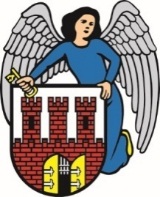 Gminny Program Profilaktykii Rozwiązywania Problemów Alkoholowych, Narkomanii oraz Innych Uzależnień na rok 2022Toruń, 2022 r.SPIS  TREŚCI										STR.												Rozdział I. Wstęp									                     3Rozdział II. Problem używania środków psychoaktywnych w Toruniu	                                             10Rozdział III. Zasoby miasta do realizacji zadań profilaktyczno-naprawczych	                                15Rozdział IV. Cele Programu							                                16Rozdział V. Priorytetowe działania w ramach Programu i wskaźniki ich realizacji                             16Rozdział VI. Wykaz kluczowych działań możliwych do finansowania w ramach Programu              21Rozdział VII. Finansowanie Programu oraz sposób jego realizacji			                   23Rozdział VIII. Zasady wynagradzania członków Gminnej Komisji Rozwiązywania Problemów Alkoholowych w Toruniu 		                                                                                   24ROZDZIAŁ IWSTĘP Ustawa z dnia 26 października 1982 r. o wychowaniu w trzeźwości i przeciwdziałaniu alkoholizmowi (Dz. U. z 2021 r. poz. 1119 z późn. zm.) nakłada na jednostki samorządu terytorialnego obowiązek opracowania i uchwalenia gminnego programu profilaktyki i rozwiązywania problemów alkoholowych oraz przeciwdziałania narkomanii. W wyniku zmian wprowadzonych ustawą z dnia 17 grudnia 2021 r. o zmianie ustawy o zdrowiu publicznym oraz niektórych innych ustaw (Dz. U. z 2021 r. poz. 2469), elementem Programu mogą być również zadania związane z przeciwdziałaniem uzależnieniom behawioralnym.Przygotowany Gminny Program Profilaktyki i Rozwiązywania Problemów Alkoholowych, Narkomanii oraz Innych Uzależnień na 2022 r., określa lokalną strategię w zakresie zarówno profilaktyki, jak i redukcji szkód zdrowotnych i społecznych związanych z używaniem substancji psychoaktywnych w społeczności lokalnej.Program opracowano zgodnie z wytycznymi Narodowego Programu Zdrowia (NPZ), który jest podstawowym dokumentem polityki zdrowia publicznego wyznaczającym cel strategiczny i cele operacyjne oraz najważniejsze zadania do realizacji na rzecz zwiększenia liczby lat przeżytych w zdrowiu oraz zmniejszenia społecznych nierówności w tym zakresie. Opiera się na współdziałaniu wielu podmiotów m.in. administracji rządowej, jednostek samorządu terytorialnego, zakładów leczniczych, organizacji pozarządowych. Wśród pięciu celów operacyjnych wyszczególniono również profilaktykę uzależnień (cel operacyjny 2), w tym zintegrowane przeciwdziałanie uzależnieniom; uzależnienie od tytoniu (nikotyny), od alkoholu; od zachowań (uzależnienia behawioralne), od narkotyków. W Programie uwzględnione zostały również rekomendacje i priorytety dot. realizowania i finansowania gminnych programów wskazane przez Państwową Agencję Rozwiązywania Problemów Alkoholowych oraz Krajowe Biuro do Spraw Przeciwdziałania Narkomanii (z dniem 1 stycznia 2022 r. Państwowa Agencja Rozwiązywania Problemów Alkoholowych została włączona do Krajowego Biura ds. Przeciwdziałania Narkomanii tworząc Krajowe Centrum Przeciwdziałania Uzależnieniom).11 marca 2020 r. epidemia koronawirusa SARS-CoV-2 wywołującego chorobę COVID-19, została uznana przez Światową Organizację Zdrowia (WHO) za pandemię. Zgodnie z NPZ, przyczyniła się ona do największego kryzysu zdrowotnego w Polsce po zakończeniu II wojny światowej. Ponadto wymaga przystosowania się do nieznanej i niepewnej sytuacji oraz pokonywania wielu negatywnych emocji i codziennych uciążliwości. Ludzie wskutek lęku wykazują skłonność do nieracjonalnego myślenia i postępowania, a długotrwała izolacja wpływa na poziom stresu i zdrowie psychiczne, co często prowadzi do pogorszenia ich sytuacji życiowej. W tym kontekście niezbędne są kompleksowe, bazujące na aktualnej wiedzy naukowej działania w obszarze zdrowia publicznego.  Według raportu Organizacji Współpracy Gospodarczej i Rozwoju (OECD) uwzględniającego 52 kraje świata, na mieszkańca Unii Europejskiej przypada średnio 11,3 litra czystego alkoholu. Przynamniej raz w miesiącu upija się 30% dorosłych. W krajach OECD od alkoholu uzależnionych jest 3,7% populacji –  ok. 50 mln ludzi. Raport pokazuje, że szkodliwe picie alkoholu wśród młodych dorosłych jest powszechne. Alkohol pije 60% nastolatków w wieku 15 lat, a co piaty co najmniej dwukrotnie doświadczył nietrzeźwości. We wszystkich badanych krajach mężczyźni spożywają więcej alkoholu niż kobiety (średnio trzy razy więcej).W czasie pandemii COVID-19, podczas pierwszego lockdownu, 43% osób zgłosiło, że piło częściej, 25% rzadziej, a 32% nie zgłosiło żadnych zmian w tym względzie. Okoliczności spowodowane zamknięciem gospodarek sprawiły, że sprzedaż alkoholu w barach, restauracjach gwałtownie spadła, ale została zastąpiona wzrostem sprzedaży poza lokalami (m.in. w sklepach internetowych i detalicznych). Do państw, w których spożywa się najwięcej czystego alkoholu należą m. in. Łotwa (12,8 litra czystego alkoholu), i Austria (12 litrów czystego alkoholu). Na jednego Polaka, wg niniejszego raportu, rocznie przypada 11,7 litra czystego alkoholu. W rozróżnieniu na płeć – mężczyźni spożywają 18,4 litra czystego alkoholu na mieszkańca rocznie, w przypadku kobiet jest to 5,6 litra. Jeśli chodzi o młodzież, 17% chłopców i 21% dziewcząt w wieku do 15 lat co najmniej dwa razy w życiu piło alkohol.Z raportu opracowanego na podstawie przeprowadzanych co 4 lata ogólnopolskich badań ankietowych ESPAD w szkołach (Janusz Sierosławski, Używanie alkoholu i narkotyków przez młodzież szkolną. Raport z ogólnopolskich badań ankietowych zrealizowanych w 2019 r., Warszawa 2020) wynika, że:napoje alkoholowe są najbardziej rozpowszechnioną substancją psychoaktywną wśród młodzieży;chociaż raz w ciągu całego swojego życia piło 80% uczniów z młodszej grupy (15-16 lat) i 92,8% uczniów z grupy starszej (17-18 lat);picie napojów alkoholowych jest na tyle rozpowszechnione, że w czasie ostatnich 30 dni przed badaniem piło 46,7% piętnasto-szesnastolatków i 76,1% siedemnasto-osiemnastolatków;najbardziej popularnym napojem alkoholowym wśród całej młodzieży jest piwo, a najmniej – wino;picie napojów alkoholowych jest nieznacznie bardziej rozpowszechnione wśród chłopców, niż wśród dziewcząt, chociaż niektóre wskaźniki picia są już takie same;wysoki odsetek badanych przyznaje się do przekraczania progu nietrzeźwości; w czasie ostatnich 30 dni przed badaniem, chociaż raz upiło się 11,3% uczniów z młodszej grupy (kohorty) i 18,8% ze starszej grupy wiekowej. W czasie całego życia ani razu nie upiło się tylko 66,7% uczniów młodszych i 43,4% uczniów starszych;uwagę zwraca wysoki poziom dostępności napojów alkoholowych przejawiający się w ocenach respondentów;palenie tytoniu jest zachowaniem mniej powszechnym, chociaż raz w życiu paliło 49,9% gimnazjalistów i 65,5% uczniów ze starszej grupy; w czasie ostatnich 30 dni przed badaniem paliło 23% uczniów z grupy młodszej i 35,5% ze starszej (palenie tytoniu jest obecnie podobnie rozpowszechnione wśród dziewcząt, jak wśród chłopców);jeszcze rzadziej zdarza się przyjmowanie leków uspokajających lub nasennych bez przepisu lekarza, takie doświadczenia, chociaż raz w życiu, stały się udziałem 15,1% uczniów z młodszej grupy (kohorty) i 18,3% ze starszej grupy (kohorty);wyniki badania wskazują na znacznie niższy poziom rozpowszechnienia używania substancji nielegalnych, niż legalnych, zwłaszcza alkoholu i tytoniu. Większość badanych nigdy po substancje nielegalne nie sięgała. Wśród tych, którzy mają za sobą takie doświadczenia większość stanowią osoby, które co najwyżej eksperymentowały z marihuaną lub haszyszem. Chociaż raz w ciągu całego życia używało tych substancji 21,4% młodszych uczniów i 37% starszych uczniów. Na drugim miejscu pod względem rozpowszechnienia używania substancji nielegalnych wśród uczniów gimnazjów jest amfetamina (4,2%), a wśród uczniów szkół wyższego poziomu – ecstasy (5,1%); marihuana lub haszysz (przetwory konopi) są na pierwszym miejscu pod względem rozpowszechnienia. W klasach trzecich gimnazjów używa tych środków ponad 16,7% uczniów, w klasach drugich szkół ponadgimnazjalnych – 29,6%; zarówno eksperymentowanie z substancjami nielegalnymi, jak ich okazjonalne używanie jest bardziej rozpowszechnione wśród chłopców niż wśród dziewcząt. Do problemowych użytkowników marihuany lub haszyszu zidentyfikowanych przy pomocy testu przesiewowego zaliczyć można 5,2% gimnazjalistów oraz 6,7% uczniów ze starszej grupy wiekowej; rozpowszechnienie używania nowych substancji psychoaktywnych, czyli tzw. „dopalaczy” jest niższe niż przetworów konopi. Wśród gimnazjalistów 5,2%, a wśród starszych uczniów 5,3% używało kiedykolwiek tych substancji. Odsetek gimnazjalistów którzy sięgali po „dopalacze” w czasie ostatnich 30 dni przed badaniem wyniósł 2,5%. W starszej grupie (kohorcie) takich uczniów było 2,2%. Używanie nowych substancji psychoaktywnych jest bardziej rozpowszechnione wśród chłopców niż wśród dziewcząt; uwagę zwraca wysoki poziom dostępności napojów alkoholowych przejawiający się w ocenach respondentów. Na tym tle dostępność substancji nielegalnych jest oceniana niżej. Spośród substancji nielegalnych najwyżej oceniana jest dostępność przetworów konopi; badani narażeni są przede wszystkim na oferty napojów alkoholowych, spośród substancji nielegalnych uczniom najczęściej proponowane są przetwory konopi oraz alkohol produkowany nielegalnie domowym sposobem; większość młodzieży jest dobrze zorientowana w zakresie ryzyka szkód zdrowotnych i społecznych związanych z używaniem substancji psychoaktywnych. O stopniu ryzyka, według ocen respondentów, decyduje bardziej nasilenie używania, niż rodzaj substancji; oczekiwania wobec alkoholu oraz marihuany i haszyszu formułowane przez młodzież szkolną odwołują się w większym stopniu do pozytywnych konsekwencji niż ewentualnych szkód; porównanie wyników badania z 2019 r. z wynikami wcześniejszych badań w zakresie picia alkoholu przez młodzież wykazuje kontynuację trendu spadkowego; trochę inaczej rzecz się ma z substancjami nielegalnymi. Wskaźniki używania przetworów konopi dopiero w 2019 r. przełamały wcześniejszy trend wzrostowy; inne wskaźniki problemu marihuany i haszyszu, takie jak dostępność tych substancji, czy zasięg używania ich w otoczeniu badanych wykazują podobne tendencje jak rozpowszechnienie używania. Potwierdza to tezę o zahamowaniu trendu wzrostowego problemu przetworów konopi wśród młodzieży szkolnej;rozpowszechnienie używania „dopalaczy” wykazuje od 2011 r. trend spadkowy. Podobnie zmniejszają się odsetki respondentów otrzymujących propozycje zakupu, otrzymania, bądź użycia tych substancji, a także wysoko oceniających ich dostępność warto zaznaczyć, iż rosną frakcje respondentów przypisujących duże ryzyko nawet eksperymentowaniu z „dopalaczami”.Raport z badań ankietowych ESPAD 2019 zrealizowanych w Województwie Kujawsko- Pomorskim pokazał, że wyniki badań dot. zachowania się młodzieży naszego województwa w omawianych obszarach nie odbiegały w znaczący sposób od wyniku badań dla populacji ogólnopolskiej. Zdaniem autorów raportu, profilaktyka powinna stanowić bezwzględny priorytet.Badania przeprowadzone w kwietniu 2020 r. na próbie 443 osób (348 kobiet - 78,6% i 95 mężczyzn - 21,4%, głównie z miast powyżej 100 tys. mieszkańców. Średni wiek: 31,9 lat, najmłodsza osoba – 18 lat, najstarsza – 68 lat) wykazały, że najczęściej używaną przez badanych substancją psychoaktywną jest alkohol (pije go prawie 73%), a następnie tytoń (pali niespełna 25%). Niecałe 4% osób przyznaje się do zażywania narkotyków. Prawie co trzeci badany raportował występowanie obecnie lub w przeszłości zaburzeń psychicznych. Badani charakteryzują się aktualnie gorszym stanem psychicznym. Dominują zaburzenia codziennego funkcjonowania (m.in. radzenie sobie z obowiązkami, poziom zadowolenia z wykonywania zadań), symptomy somatyczne (m.in. bóle głowy, wyczerpanie, osłabienie, subiektywne złe samopoczucie) oraz odczuwanie niepokoju i problemy ze snem. Od momentu wystąpienia pandemii ponad 10% badanych (47 osób) miało myśli samobójcze. Osoby te, w porównaniu do pozostałych ankietowanych, częściej piją obecnie większe ilości alkoholu niż przed pandemią.W odniesieniu do poziomu stresu stwierdzono, iż ponad połowa (prawie 53%) badanych wykazuje wysoki lub bardzo wysoki poziom odczuwanego stresu.Wyniki Narodowego Testu Zdrowia Polaków 2021 pokazują, iż generalnie spadła liczba osób sięgających po alkohol, jednakże wzrosło codzienne spożycie tej używki. Zaledwie 19% Polaków deklaruje całkowitą abstynencję, to o 8% mniej niż w roku 2020. Odsetek kobiet pijących alkohol wynosi 76%, mężczyzn 87%. Codziennie po alkohol sięga co dziesiąty dorosły Polak (mężczyzn pijących go codziennie jest 15%, kobiet – 5%).Odsetek czynnych palaczy wszystkich wyrobów tytoniowych wynosi 27% – to o 5% mniej niż w roku 2020.Tabela nr 1Dane ogólnopolskie dot. konsumpcji alkoholuŹródło: PARPAŚrednio na 1 mieszkańca przypada w litrach 100% alkoholu:2015 rok – 9,412016 rok – 9,372017 rok – 9,452018 rok – 9,552019 rok – 9,782020 rok – 9,60Z badań wynika, że nadużywanie substancji, w tym alkoholu, może dotyczyć ponad 3 milionów Polaków. W rodzinach z problemem alkoholowym żyje 3 - 4 mln osób, w tym 1,5-2 mln dzieci. Z kolei 2,5 mln osób w naszym kraju nadużywa alkoholu, a 700-900 tys. osób jest uzależnionych.Tabela nr 2Struktura spożycia napojów alkoholowych w procentach w przeliczeniu na 100% alkoholu w latach 2015 - 2020Źródło: PARPAZ raportu Krajowego Biura ds. Przeciwdziałania Narkomanii o stanie narkomanii w Polsce (2020) wynika, że:w kraju konsumpcja napojów alkoholowych jest o wiele bardziej rozpowszechniona niż używanie narkotyków. Skala używania narkotyków w Polsce na tle innych krajów UE nie jest duża;w przypadku używania narkotyków w populacji generalnej najbardziej popularna jest marihuana i haszysz. Wyniki badań populacyjnych z lat 2018 i 2019 wskazują na zmniejszenie skali używania przetworów konopi indyjskich;wśród osób podejmujących leczenie z powodu narkotyków po raz pierwszy w życiu, 40% zgłasza marihuanę jako podstawowy narkotyk. Wynikać to może z faktu, iż średnia zawartość THC w marihuanie wynosi 10%, co oznacza, iż jest ona zdecydowanie silniejsza niż była 10 lat temu. Podobne trendy można zaobserwować w Europie, gdzie zawartość THC w marihuanie w ciągu 10 lat wzrosła prawie dwukrotnie;liczba problemowych użytkowników narkotyków pozostaje na stałym poziomie i jest jednym z niższych wskaźników na 100 tysięcy mieszkańców w Europie. Polska ma również niskie wskaźniki zgonów z powodu narkotyków, zakażeń HIV z powodu używania narkotyków w iniekcjach;wśród osób zgłaszających się do leczenia najczęstszym powodem zgłoszeń (po marihuanie) są narkotyki z grupy amfetamin (36%). Prawie co dziesiąta osoba zgłasza się z powodu metamfetaminy;w ostatnich latach obserwuje się spadek liczby nowych substancji psychoaktywnych (NSP) analizowanych w laboratoriach, co może świadczyć o pewnej stabilizacji w rozwoju tego rynku. Istnieje kilka substancji zdecydowanie dominujących na rynku w każdym roku. Niektóre z nich znikają z niego w wyniku zmian prawnych. Generalnie, najpopularniejszą grupę substancji stanowią syntetyczne katynony;niepokojącą tendencją jest obecność na rynku syntetycznych opioidów oraz nowych benzodiazepin, choć odnotowano lekką tendencję spadkową w 2019 r.;dane z 2020 r. dotyczące zatruć z powodu NSP pokazują wyraźny spadek ich liczby. Nie należy jednak przypuszczać, że zjawisko to uda się zupełnie wyeliminować;pandemia COVID-19, szczególnie na początku 2020 r., miała duży wpływ na system pomocy osobom uzależnionym od narkotyków w Polsce. Najbardziej ograniczone zostało na początku działanie placówek stacjonarnych i dziennych, a także dostępność leczenia ambulatoryjnego. W efekcie pandemii placówki lecznicze, głównie poradnie, musiały zmienić sposób swojej pracy na tryb zdalny z wykorzystaniem systemów teleinformatycznych. W pierwszej połowie 2020 r. placówki lecznicze w dużym stopniu wstrzymały przyjmowanie nowych pacjentów;pandemia COVID-19 w najmniejszym stopniu dotknęła leczenie substytucyjne. Programy leczenia substytucyjnego zaczęły wydawać lek na dłuższe okresy;działania dotyczące redukcji szkód również uległy ograniczeniu wskutek sytuacji epidemicznej. Programy te rozwinęły nowe formy pomocy np. dystrybucja jedzenia, sprzętu ochronnego;analiza dotycząca sytuacji na rynku narkotykowym w pierwszych miesiącach pandemii nie wykazała, że nastąpił spadek w dostępności do narkotyków na poziomie całego kraju. Występowały lokalne ograniczenia np. trudności w zakupie syntetycznych katynonów, jednak ceny narkotyków nie uległy zmianie. Wzrosła prawdopodobnie rola Internetu jako źródła zaopatrzenia w narkotyki;83% placówek zbadanych przez KBPN w pierwszej połowie 2020 r. wprowadziło zdalne usługi w obszarze leczenia uzależnienia od narkotyków lub redukcji szkód (np. przez telefon, wideorozmowy, dostęp online). W efekcie, system leczenia może zostać uzupełniony o nowe formy pracy z klientem rozszerzające ofertę placówek leczniczych.Uzależnienia behawioralne (czynnościowe) stanowią względnie nową kategorię zaburzeń (za ich pierwowzór uznano granie w gry hazardowe w sposób problemowy). Jest to zjawisko zależności od określonych zachowań, utrwalonych i wielokrotnie powtarzanych, poprzez które osoba je podejmująca doświadcza pozytywnych stanów emocjonalnych (przyjemności, euforii, ulgi). Ta zależność od powtarzania zachowań jest tak silna, że bywa czasem nazywana „toksykomanią bez substancji”. Do uzależnień behawioralnych zalicza się m.in.: zaburzenie uprawiania hazardu, pracoholizm, zakupoholizm, seksoholizm, uzależnienie od komputera i Internetu, od ćwiczeń. Stanowią one przejaw patologii ze względu na intensywność ich podejmowania (i na konsekwencje, jakie ponosi jednostka i społeczeństwo), a nie ze względu na sam fakt angażowanie się w nie.Mark Griffiths wskazał następujące kryteria nałogów behawioralnych:zaabsorbowanie poznawcze i behawioralne danym zachowaniem;modyfikacja nastroju (angażowanie się w dane zachowanie na skutek nieradzenia sobie z negatywnymi emocjami, stresem lub z powodu dobrego nastroju);wzrastająca tolerancja na działanie danego zachowania;obecność symptomów odstawiennych (głównie psychologicznych);konflikt na każdym wymiarze funkcjonowania (rodzina, praca, hobby);nawrót.Najważniejsze wnioski z projektu badawczego pn. „Oszacowanie rozpowszechnienia oraz identyfikacja czynników ryzyka i czynników chroniących hazardu i innych uzależnień behawioralnych”:od 2015 r. zwiększył się nieco odsetek Polaków w wieku 15 lat i więcej grających na pieniądze, natomiast nieznacznie zmniejszyła się częstość tego rodzaju praktyk. Odsetek podejmujących leczenie wśród patologicznych hazardzistów nie zmienił się istotnie od 2014 r. i nieznacznie przekracza 11%. Oznacza to, że według oszacowania na rok 2018, liczba osób cierpiących z powodu patologicznego hazardu nie przekroczyła 30 tysięcy i w porównaniu z danymi z 2014 r. można mówić o spadku liczby osób cierpiących z powodu patologicznego hazardu,na przestrzeni ostatnich lat wzrosła świadomość zagrożeń związanych z hazardem. Najwyższy potencjał uzależniający przypisywany jest grom w kasynie, automatom do gier z tzw. niskimi wygranymi, zakładom bukmacherskim oraz grom na pieniądze w Internecie,rozważenia wymaga dalsze ograniczanie dostępności hazardu,w 2019 r. z Internetu korzystało prawie trzy czwarte Polaków w wieku 15+. Upowszechnienie korzystania z Internetu skutkuje przyrostem przeciętnych użytkowników, nie powoduje jednak wzrostu liczby zagrożonych uzależnieniem, która od 2015 r. wynosi ok. 1,5% badanej populacji (ok. 465 000 osób). Zagrożone uzależnieniem od Internetu są najczęściej osoby poniżej 25 roku życia (ponad połowa badanych będących co najmniej zagrożonych uzależnieniem od Internetu nie ukończyła 25 lat), przy czym najbardziej zagrożeni są niepełnoletni. Za priorytet można uznać uczenie młodych ludzi dbałości o inne sfery życia i budzenie świadomości, jak ważne jest dbanie o zdrowie psychofizyczne,z uzależnieniem od Internetu wiąże się nadużywanie telefonu: zachowania ryzykowne generuje głównie użytkowanie smartfona z dostępem do Internetu, zwłaszcza do mediów społecznościowych. Fonoholizm jest przypadłością cechującą ludzi młodych (głównych użytkowników smartfonów). Odsetek osób zdradzających symptomy uzależnienia wśród młodych dorosłych (18–24 lata) jest wyższy niż wśród nastolatków w przedziale wiekowym 15–17 lat, a niewiele ustępują im pod tym względem osoby w przedziale wiekowym 25–34 lata. Skokowy spadek odsetka osób z symptomami fonoholizmu zaobserwowano u osób od 35 roku życia. Korzystanie przez dzieci z urządzeń mobilnych jest zbyt częste, zwłaszcza w przypadku dzieci mających mniej niż 2 lata,około jedenastu na stu Polaków ma rzeczywisty problem z uzależnieniem od pracy (ponad 2.500.000 osób). Zarówno rozwinięty pracoholizm, jak i zagrożenie tym uzależnieniem, dotyka głównie młodych dorosłych (poniżej 35 roku życia), a w szczególności osoby w wieku 25–34 lata (a w tej grupie wiekowej bardziej kobiety niż mężczyzn). Istotnymi czynnikami ryzyka związanymi z podatnością na uzależnienie od pracy są różne aspekty aktywności zawodowej (charakter pracy, wiążąca się z nią odpowiedzialność za pracę innych i realizację projektów). Stwierdzone istotne różnice pomiędzy mężczyznami i kobietami w najbardziej zagrożonej pracoholizmem grupie wiekowej nasuwają jednak przypuszczenia, iż znaczącą rolę może odgrywać także sytuacja rodzinna, a przede wszystkim liczba i wiek posiadanych dzieci,symptomy kompulsywnego kupowania przejawia 3,7% populacji od 15 roku życia (ponad milion osób). Dotyczy ono w głównej mierze ludzi młodych – poniżej 35 roku życia. Kategorią szczególnie podatną na to uzależnienie są osoby w wieku od 15 do 17 lat. Od 2015 r. zagrożenie uzależnieniem od zakupów w najmłodszej kategorii wiekowej wyraźnie nasiliło się.ROZDZIAŁ IIPROBLEM UŻYWANIA ŚRODKÓW PSYCHOAKTYWNYCH W TORUNIUNiniejszy Rozdział obrazuje sytuację w Toruniu, w świetle danych pozyskanych od wybranych, lokalnie działających podmiotów na rzecz profilaktyki oraz redukcji szkód związanych z używaniem alkoholu/narkotyków i tytoniu, wspieranych finansowo przez Gminę.Kluczowym i jedynym w Toruniu podmiotem w zakresie leczenia uzależnień od alkoholu, narkotyków oraz świadczenia pomocy rodzinom tych osób (osobom współuzależnionym) jest Wojewódzki Ośrodek Terapii Uzależnień i Współuzależnienia (świadczenia finansowane są przez Narodowy Funduszu Zdrowia), z którym Gmina ściśle współpracuje w zakresie realizacji programów postrehabilitacyjnych (after care).Tabela nr 3 Dane Wojewódzkiego Ośrodka Terapii Uzależnień i Współuzależnienia ORGANIZACJE POZARZĄDOWEOd wielu lat Gmina ściśle współpracuje z organizacjami pozarządowymi (ważnymi i sprawdzonymi partnerami), które realizują programy całoroczne obejmujące specjalistyczną i wielokierunkową pomocą zarówno osoby eksperymentujące, uzależnione od środków psychoaktywnych jak i osoby  współuzależnione (członkowie rodzin, partnerzy). Poniższą tabelę, obrazującą skalę i zakres świadczonej pomocy przez lokalnie działające organizacje pozarządowe, sporządzono na podstawie danych przekazanych przez:1.Towarzystwo Profilaktyki i Przeciwdziałania Uzależnieniom, 2. Kujawsko-Pomorskie Towarzystwo „Powrót z U”.Tabela  nr 4Ponadto:cennym i pożądanym działaniem Gminy - w oparciu o lokalne organizacje pozarządowe i kościelne - jest finansowe wspieranie funkcjonowania w Toruniu świetlic środowiskowych i socjoterapeutycznych, które dbają o prawidłowy rozwój dzieci i młodzieży szkolnej pochodzącej ze środowisk zagrożonych alkoholizmem.W 2020 r. z świetlic korzystało ok. 380 dzieci i młodzieży, którym zapewniono regularne zajęcia socjoterapeutyczne, pomoc w odrabianiu lekcji oraz oferowano zajęcia sprzyjające aktywnemu wypoczynkowi, odkrywaniu /rozwijaniu pasji, budowaniu dobrych relacji w rodzinie i wśród rówieśników a także posiłek;ważnym kierunkiem działań jest profilaktyka HIV/AIDS, która dzięki stałemu wsparciu finansowemu Gminy i zaangażowanej pracy Stowarzyszenia Wolontariuszy RAZEM oraz Fundacji PARASOL dociera zarówno do dzieci i młodzieży szkolnej (m.in. zajęcia warsztatowe dla uczniów i nauczycieli) jak i osób żyjących z HIV/chorych na AIDS a z utworzonego w Toruniu Punktu Konsultacyjno - Diagnostycznego, w którym anonimowo i nieodpłatnie można wykonać test na obecność HIV skorzystały 403 osoby;istotnym kierunkiem działań jest również reintegracja społeczna i zawodowa osób wykluczonych i zagrożonych wykluczeniem społecznym realizowana m.in. przez centrum integracji społecznej. Ukończenie programu CIS daje szansę na skuteczne i trwałe włączenie społeczne.GMINNA KOMISJA ROZWIĄZYWANIA PROBLMÓW ALKOHOLOWYCHZespół Interwencyjno-Motywacyjny W strukturze Gminnej Komisji Rozwiązywania Problemów Alkoholowych (GKRPA) w Toruniu funkcjonuje Zespół Interwencyjno – Motywacyjny, którego zadaniem jest podejmowanie czynności wobec osób dorosłych nadużywających alkoholu i stwarzających zagrożenie dla siebie bądź otoczenia, zgłoszonych do Komisji przez rodzinę, sąsiadów, policję lub inne podmioty. Działania Zespołu zmierzają do:zmotywowania osoby uzależnionej od alkoholu do podjęcia dobrowolnego leczenia odwykowego luborzeczenia przez sąd obowiązku poddania się przez osobę uzależnioną od alkoholu leczeniu odwykowemu p/alkoholowemu;wsparcie osób doznających przemocy w rodzinie.W 2020 r. członkowie GKRPA rozpatrywali łącznie 82 sprawy zgłoszone przez: członków rodzin - 19, z Komisariatów Policji - 42, MOPR w Toruniu - 9, z Zespołu Interdyscyplinarnego ds. Rozwiązywania Problemów Przemocy w Rodzinie oraz Ochrony Ofiar Przemocy w Rodzinie w Toruniu -11, z Sądu Rejonowego - 1. Podjęto czynności zmierzające do wydania opinii psychiatryczno – psychologicznej w stosunku do 41 osób. 14 osób podjęło dobrowolne leczenie odwykowe. W 29 sprawach wystąpiono do Sądu z wnioskiem o zbadanie zasadności wydania postanowienia o zastosowaniu obowiązku leczenia odwykowego.IZBA WYTRZEŹWIEŃ W TORUNIU (IW)W 2020 r. do Izby Wytrzeźwień w Toruniu przyjęto 4 632 osoby w tym 2 osoby nieletnie (w 2019 r. – 4 002 osoby w tym 2 osoby nieletnie).W zakresie działalności profilaktycznej adresowanej do osób uzależnionych Izba Wytrzeźwień w Toruniu prowadzi działania profilaktyczne na rzecz pacjentów i ich rodzin. Dodatkowo są oni objęci opieką medyczną ze strony lekarzy i ratowników medycznych. Z osobami opuszczającymi Izbę Wytrzeźwień pedagog przeprowadza rozmowę informującą o szkodliwości spożywania alkoholu oraz  motywującą - mającą na celu zachęcenie pacjenta do zmiany stylu spożywania alkoholu i/lub podjęcia leczenia odwykowego w formie ambulatoryjnej bądź stacjonarnej.W 2020 r. skierowano 4 wnioski do Prokuratury Rejonowej w Toruniu (w 2019 r. również 4), w celu umieszczenia na przymusowe leczenie odwykowe oraz jeden wniosek o umieszczenie pacjenta nadużywającego alkoholu w DPS.MIEJSKI OŚRODEK POMOCY RODZINIE (MOPR)W 2020 roku wśród 4 399 toruńskich rodzin korzystających z pomocy materialnej MOPR 211 rodzin objętych było pomocą z tytułu uzależnienia bądź nadużywania alkoholu przez co najmniej jednego z członków rodziny  oraz 43 rodziny w związku z uzależnieniem od narkotyków.W roku 2020 MOPR zrealizował n/w projekty służące wsparciu rodzin zagrożonych wykluczeniem społecznym m.in. z powodu nadużywania alkoholu. Działaniami objęto zarówno dzieci i młodzież jak i osoby dorosłe:z pomocy w formie Telefonu Zaufania skorzystały 103 osoby (K -55, M-45, dzieci – 3);programem „Animator osiedlowy – jako sprzymierzeniec integracji środowiska lokalnego” objęto 80 osób;wypoczynkiem letnim poza miejscem zamieszkania objęto 160 dzieci z rodzin zagrożonych patologią społeczną, wiążącą się szczególnie z problemem alkoholowym;wypoczynkiem letnim w miejscu zamieszkania objęto 80 dzieci – w ramach projektu ,,Ciekawie w mieście – podwórko i nie tylko”.Działalność Zespołu Interdyscyplinarnego ds. Rozwiązywania Przemocy w Rodzinie oraz Ochrony Ofiar Przemocy w Rodzinie”.W 2020 r. do Zespołu wpłynęły 265 formularze wszczynające procedurę Niebieskie Karty. Prowadzono wsparcie dla osób doświadczających przemocy w trakcie 530 spotkań Grup Roboczych. Zarejestrowano 1 205 działań wspierających osoby i rodziny.Wśród działań interwencyjnych wsparciem pracowników MOPR objętych było 7 850 środowisk. Liczba działań interwencyjnych na rzecz mieszkańców wyniosła 1 340. W związku z incydentami wszczynanymi przez nietrzeźwych przeprowadzono 19 interwencyjnych wejść w środowisko, w celu zabezpieczenia dzieci i ich przewozu do placówek pieczy instytucjonalnej oraz rodzin zastępczych pieczy rodzinnej. Z mieszkań chronionych skorzystało 78 osób, w tym: 44 kobiety, 4 mężczyzn oraz 30 dzieci.STRAŻ MIEJSKA (SM)W 2020 r. w ramach działań w zakresie profilaktyki uzależnień funkcjonariusze Straży Miejskiej:przeprowadzili 33 008 kontroli rejonów wokół lokali gastronomicznych, rozrywkowych oraz punktów sprzedaży napojów alkoholowych;wylegitymowali 1 823 osoby spożywające alkohol w miejscach publicznych, w tym:pouczyli 1 571 osoby;nałożyli 203 mandaty karne za spożywanie napojów alkoholowych;sporządzili 49 wniosków do Sądu Rejonowego; ujęli 13 kierowców prowadzących pojazd w stanie nietrzeźwości;zatrzymano 9 nieletnich spożywających alkohol w miejscach publicznych – nieletni przekazani zostali funkcjonariuszom Policji lub rodzicom;w związku z paleniem papierosów w miejscach zabronionych wylegitymowanych zostało 94 osób, z czego mandatami ukarano 38 sprawców wykroczeń oraz skierowano 1 wniosek o ukaranie do Sądu;w związku z ujawnieniem sprzedaży papierosów na sztuki wylegitymowano 14 osób, mandatami ukarano 4 sprawców wykroczeń oraz skierowano 1 wniosek o ukaranie do Sądu;ujęto 20 osób będących w posiadaniu narkotyków. Straż Miejska aktywnie angażuje się w realizację programów profilaktycznych – szczególnie dla dzieci i młodzieży szkolnej, a także ich rodziców. W 2020 r. SM zrealizowała w placówkach oświatowych 7 programów poświęconych problematyce alkoholu i narkotyków a także nikotynizmu, którymi objęła 3 766 uczniów w 48 placówkach oświatowych - szkół podstawowych jak i średnich.Zrealizowano szkolenie dla kadry pedagogicznej dotyczące profilaktyki uzależnień. W zajęciach uczestniczyło 27 osób. Z uwagi na sytuacje epidemiologiczną związaną z COVID-19 nie były realizowane dodatkowe zajęcia popołudniowe dla nauczycieli i rodziców w placówkach oświatowychKOMENDA MIEJSKA POLICJI (KMP)Funkcjonariusze KMP w Toruniu prowadzili działania prewencyjne związane z uzależnieniami od alkoholu i narkotyków m.in. podczas lokalnych festynów, pikników i innych imprez plenerowych, w których uczestniczyło łącznie ok. 930 osób.Prowadzono także nw. przedsięwzięcia: badania kierujących pojazdami na zawartość alkoholu w organizmie (akcja ,,Alkohol i narkotyki” oraz ,, Trzeźwy kierujący”), w trakcie których sprawdzono łącznie 68 574 osoby, oraz przeprowadzono 131 badań na zawartość substancji działających podobnie do alkoholu, z czego 296 dało wynik pozytywny;program profilaktyki selektywnej ,, Fred goes Net” na rzecz dzieci i młodzieży;sprawdzenia 1 563 lokali i miejsc sprzedaży alkoholu pod kątem przestrzegania ustawy z dnia 26 października 1982 r. o wychowaniu w trzeźwości i przeciwdziałaniu alkoholizmowi. Prowadząc  działalność prewencyjno – kontrolną, podejmowano interwencje związane z przemocą domową, powiązaną w większości przypadków z problemem alkoholowym. Wszczęto 224 postępowań, w których stwierdzono popełnienie 152 czynów zabronionych. Funkcjonariusze - interweniowali w 27 079 przypadkach, w tym 196 były to interwencje domowe, podczas których wypełniono 239 ,, Niebieskich kart ”.  Wobec 118 osób skierowano do sądów akty oskarżenia.   Ogółem w 2020 r. stwierdzono 6 694 przestępstwa, w tym 805 narkotykowe.ROZDZIAŁ IIIZASOBY MIASTA DO REALIZACJI ZADAŃ PROFILAKTYCZNO - NAPRAWCZYCHGminny Program przewidziany do realizacji w 2022 r. zakłada kontynuację sprawdzonych i pożądanych działań realizowanych w latach ubiegłych. Działania realizowane będą w oparciu o:wypracowany już system współpracy i pomocy;partnerów, którzy sukcesywnie doskonalą swoje kompetencje i umiejętności aby trafnie diagnozować i skutecznie pomagać osobom poszukującym specjalistycznej pomocy i konkretnego wsparcia.Główni realizatorzy i partnerzy programu w 2022 roku to:jednostki organizacyjne Urzędu Miasta Torunia: działy właściwe ds.: zdrowia i polityki społecznej, edukacji, sportu i rekreacji, turystyki, kultury, obsługi mieszkańców w tym wydawania zezwoleń na sprzedaż napojów alkoholowych;jednostki organizacyjne Gminy Miasta Toruń: Miejski Ośrodek Pomocy Rodzinie wraz z nadzorowanymi jednostkami działającymi w sferze pomocy społecznej, Zespół Interdyscyplinarny ds. Rozwiązywania Problemów Przemocy w Rodzinie oraz Ochrony Ofiar Przemocy w Rodzinie w Toruniu; Straż Miejska, Miejski Ośrodek Sportu i Rekreacji, Izba Wytrzeźwień, placówki oświatowo – wychowawcze i opiekuńczo – wychowawcze;Gminna Komisja Rozwiązywania Problemów Alkoholowych;Wojewódzki Ośrodek Terapii Uzależnień i Współuzależnienia;organizacje pozarządowe;wyższe uczelnie;gminne instytucje kultury;Komenda Miejska Policji;Sąd Rejonowy (w tym Zespoły Kuratorskiej Służby Sądowej);kluby sportowe;lokalne media.ROZDZIAŁ IVCELE PROGRAMUGłównym celem Gminnego Programu Profilaktyki i Rozwiązywania Problemów Alkoholowych, Narkomanii oraz Innych Uzależnień na 2022 r. jest kontynuacja wielokierunkowych działań na rzecz zapobiegania uzależnieniom od substancji psychoaktywnych w społeczności lokalnej, rozwoju systemu wsparcia dla osób uzależnionych i ich bliskich oraz ograniczanie szkód zdrowotnych, społecznych i zaburzeń życia rodzinnego, których źródłem jest używanie w/w środków.Cele szczegółowe:Opóźnianie inicjacji alkoholowej, narkotykowej, tytoniowej oraz wzrost świadomości społecznej w obszarze uzależnień, w tym behawioralnych;Pomoc osobom i rodzinom zmagającym się z problemami wywołanymi uzależnieniami (dzieci i osoby dorosłe), wsparcie w sytuacji kryzysu i bezradności;Udzielanie pomocy osobom uzależnionym w procesie zdrowienia, w tym integracja społeczna i zawodowa osób uzależnionych i zagrożonych uzależnieniem;Ograniczanie dostępności środków psychoaktywnych, w tym przerwanie procesu ich używania u młodzieży eksperymentującej i używającej szkodliwie.ROZDZIAŁ VPRIORYTETOWE DZIAŁANIA W RAMACH PROGRAMU I WSKAŹNIKI ICH REALIZACJITabela nr 5ROZDZIAŁ VIWYKAZ KLUCZOWYCH DZIAŁAŃ MOŻLIWYCH DO FINANSOWANIAW RAMACH PROGRAMUprofilaktyka uzależnień (uniwersalna, selektywna, wskazująca) realizowana zgodnie z wynikami badań naukowych (w tym epidemiologicznych) oraz dobrą praktyką w dziedzinie przeciwdziałania uzależnieniom, w tym realizacja programów profilaktycznych (szczególnie zalecanych w systemach rekomendacji) dla dzieci i młodzieży szkolnej;programy profilaktyczne służące opóźnianiu inicjacji alkoholowej/narkotykowej /tytoniowej adresowane do populacji dzieci wchodzących w okres pierwszych eksperymentów z substancjami psychoaktywnymi;działania profilaktyczne realizowane w placówkach oświatowych i opiekuńczo – wychowawczych; programy profilaktyczne i socjoterapeutyczne dla dzieci i młodzieży oraz interwencyjno – profilaktyczne dla młodocianych osób z problemem alkoholowym/narkotykowym;funkcjonowanie świetlic socjoterapeutycznych oraz środowiskowych realizujących program profilaktyczny dla dzieci i młodzieży (w tym dożywianie);zadania realizowane przez placówkę wsparcia dziennego, o której mowa w art. 9 pkt 2 ustawy z dnia 9 czerwca 2011 r. o wspieraniu rodziny i systemie pieczy zastępczej (Dz. U. z 2020 r. poz. 821 z późn. zm.);programy pomocowe dla osób uzależnionych, eksperymentujących, współuzależnionych oraz dla Dorosłych Dzieci Alkoholików (m.in. programy terapeutyczne, postrehabilitacyjne, pomoc psychologiczna, prawna);działalność punktów konsultacyjnych, telefonów zaufania/pogotowia i grup wsparcia dla osób uzależnionych i ich rodzin/partnerów oraz rodzin z problemem przemocy;działania w zakresie przeciwdziałania przemocy rodzinie, w tym m.in. procedura „Niebieskie Karty”, programy z zakresu pomocy psychospołecznej i prawnej, ochrony przed przemocą w rodzinie oraz korekcyjno – edukacyjne dla sprawców przemocy, działalność specjalistycznych miejsc pomocy dla ofiar przemocy w rodzinie i zespołu interdyscyplinarnego;prowadzenie  procedury zobowiązania do podjęcia leczenia odwykowego; działania prowadzone przez stowarzyszenia abstynenckie;  programy z zakresu profilaktyki uzależnień, pomocy psychospołecznej i prawnej oraz ochrony przed przemocą, w tym uwzględniające ochronę zdrowia psychicznego;organizacja zajęć i programów socjoterapeutycznych dla dzieci i młodzieży z rodzin z problemem alkoholowym/narkotykowym oraz osób niepełnosprawnych z podwójną diagnozą;działalność młodzieżowych liderów promocji zdrowia i profilaktyki uzależnień; organizacja wypoczynku z elementami rehabilitacji i profilaktyki uzależnień dla dzieci i młodzieży niepełnosprawnej z rodzin dotkniętych ubóstwem i problemem uzależnień; organizacja różnych form spędzania czasu wolnego przez dzieci i młodzież, służących promocji zdrowego stylu życia, w tym m.in.: prowadzenie zajęć pozalekcyjnych o charakterze profilaktycznym, sportowych i rekreacyjnych;wdrażanie metody wczesnej diagnozy/krótkiej interwencji zagrożeń zdrowotnych wynikających z picia alkoholu, w tym zespołu FAS (Płodowy Zespół Alkoholowy);działalność edukacyjno – informacyjna skierowana do całej społeczności nt. szkodliwości używek oraz dostępnych form i miejsc pomocy, w tym m.in. organizacja akcji i kampanii profilaktycznych, wydawnictwa, promowanie działań Gminy Miasta Toruń;organizacja lokalnych akcji zdrowotnych w zakresie profilaktyki uzależnień, w tym behawioralnych tzw. „białe soboty”;prowadzenie profilaktycznej działalności informacyjnej i edukacyjnej oraz działalności szkoleniowej w zakresie rozwiązywania problemów alkoholowych, przeciwdziałania narkomanii oraz uzależnieniom behawioralnym, w szczególności dla dzieci i młodzieży;superwizje dla pracowników placówek udzielających pomocy psychologicznej i socjoterapeutycznej dzieciom i młodzieży z rodzin z problemem uzależnień; szkolenia dla sprzedawców i właścicieli punktów sprzedaży napojów alkoholowych;zadania pomocowe na rzecz osób bezdomnych oraz rodzin z problemem uzależnień dotkniętych ubóstwem; reintegracja zawodowa i społeczna osób zagrożonych wykluczeniem społecznym/wykluczonych społecznie ze względu na uzależnienie (w tym m.in.: wspieranie działalności klubów integracji społecznej i centrum integracji społecznej);realizacja programów profilaktycznych obejmujących problematykę HIV/AIDS;działania na rzecz poprawy komfortu funkcjonowania osób żyjących z HIV/chorych na AIDS;kontrola lokalnego handlu napojami alkoholowymi, zwłaszcza w kontekście przestrzegania zakazu sprzedaży alkoholu nieletnim oraz podejmowanie interwencji w związku z naruszeniem przepisów ustawy o wychowaniu w trzeźwości i przeciwdziałaniu alkoholizmowi; działania na rzecz skutecznego egzekwowania zapisów ustaw i prawa lokalnego (alkohol/narkotyki/tytoń);zakup materiałów edukacyjno – informacyjnych z zakresu problematyki uzależnień i przemocy (m.in.: prasy, książek, broszur, ulotek, informatorów);warsztaty aktywizujące dotyczące m.in. kształtowania postaw asertywnych, doskonalenia umiejętności komunikacyjnych, radzenia sobie z konfliktami, rozwoju tożsamości i osobowości;działania profilaktyczne dedykowane uczniom toruńskich szkół ukierunkowane na zminimalizowanie deficytów zdrowotnych, głównie psychicznych, spowodowanych ogólnokrajową sytuacją epidemiczną;realizacja programów ukierunkowanych na rozwijanie umiejętności, głównie wśród dzieci i młodzieży, konstruktywnego rozwiązywania sytuacji stresowych;organizacja obozów i turnusów rehabilitacyjnych z elementami profilaktyki uzależnień;realizacja lokalnej międzysektorowej polityki dotyczącej uzależnień (z uwzględnieniem dobrostanu i zdrowia psychicznego człowieka) poprzez działania w zakresie sportu, kultury, turystyki, edukacji;wsparcie wolontariatu.ROZDZIAŁ VIIFINANSOWANIE PROGRAMU ORAZ SPOSÓB JEGO REALIZACJIRealizacja Programu koordynowana jest przez dział Urzędu Miasta Torunia właściwy ds. zdrowia i polityki społecznej;Program realizowany będzie przez cały rok kalendarzowy w ramach środków finansowych gminy pochodzących z opłat za korzystanie z zezwoleń na sprzedaż napojów alkoholowych oraz z opłaty, o której mowa w art. 92 ust. 11 ustawy o wychowaniu w trzeźwości i przeciwdziałaniu alkoholizmowi; niewykorzystane środki pochodzące z opłat za zezwolenia na sprzedaż napojów alkoholowych przeznaczone na realizację Programu, mogą być przesunięte odrębną uchwałą Rady Miasta Torunia jako środki niewygasające na zadania planowane do realizacji w roku następnym do momentu uprawomocnienia się nowego gminnego programu;zlecanie zadań gminnym jednostkom organizacyjnym, w tym m.in. placówkom oświatowym, kulturalnym realizowane będzie w drodze zmiany dysponenta środków budżetowych, który odpowiedzialny będzie za wydatkowanie środków zgodnie z założeniami niniejszego Programu;Program realizowany będzie w ścisłej współpracy z jednostkami organizacyjnymi Urzędu Miasta Torunia (m.in. działy właściwe ds. edukacji, sportu, rekreacji, kultury, turystyki, wydawania zezwoleń na sprzedaż napojów alkoholowych) oraz Gminy Miasta Toruń (m.in. Miejski Ośrodek Pomocy Rodzinie, Centrum Usług Społecznych, Miejskie Schronisko dla Bezdomnych Mężczyzn, Miejski Ośrodek Sportu i Rekreacji, miejskie instytucje kultury, placówki oświatowo – wychowawcze, Straż Miejska), a także Komendą Miejską Policji, Urzędem Marszałkowskim Województwa Kujawsko-Pomorskiego, Wojewódzkim Ośrodkiem Terapii Uzależnień i Współuzależnienia, klubami sportowymi oraz organizacjami pozarządowymi prowadzącymi statutową działalność na rzecz szeroko pojętej profilaktyki zachowań ryzykownych;bieżący monitoring prowadzony będzie w celu potwierdzenia skuteczności działań ujętych w Programie, a także celem wypracowania wniosków i priorytetów służących do projektowania gminnej strategii przeciwdziałania uzależnieniom i przemocy w kolejnych latach. Odbywa się w sposób ciągły poprzez dokonywanie bieżących kontroli jakości oraz rzetelności realizowanych zadań, ścisłą współpracę z ich realizatorami oraz analizę i interpretację danych sprawozdawczych przekazywanych gminie w ramach zawartych umów i porozumień;informacje dotyczące realizacji Programu są przedstawiane corocznie w ramach sprawozdania na temat stanu wdrażania gminnej strategii rozwiązywania problemów społecznych. Tabela nr 6Wysokość środków planowanych na realizację Gminnego Programu Profilaktyki i Rozwiązywania Problemów Alkoholowych, Narkomanii oraz Innych Uzależnień na rok 2022Zmiany w powyższym preliminarzu wydatków dokonywane będą zgodnie z zasadami obowiązującymi przy dokonywaniu zmian w budżecie Gminy Miasta Toruń (nie będą wymagały zmiany Uchwały Rady Miasta Torunia przyjmującej niniejszy Program). ROZDZIAŁ VIIIZASADY WYNAGRADZANIA CZŁONKÓW GMINNEJ KOMISJI ROZWIĄZYWANIA PROBLEMÓW ALKOHOLOWYCH W TORUNIUZa pracę obejmującą zakres działań wynikających z ustawy o wychowaniu w trzeźwości i przeciwdziałaniu alkoholizmowi członkowie GKRPA otrzymują wynagrodzenie zgodnie z następującymi zasadami:za każdorazowy udział w posiedzeniu plenarnym Komisji – wynagrodzenie zryczałtowane w wysokości 347 zł brutto, z zastrzeżeniem pkt. 5;za każdorazowy udział w pracach Zespołu Kontrolnego GKRPA – wynagrodzenie zryczałtowane w wysokości 180 zł brutto, z zastrzeżeniem pkt. 5;za każdorazowy udział w pracach Zespołu Motywacyjno-Interwencyjnego GKRPA – wynagrodzenie zryczałtowane w wysokości 81 zł brutto za godzinę pracy, z zastrzeżeniem pkt. 5;za każdorazowe wykonanie czynności zleconych przez Przewodniczącego Komisji – wynagrodzenie zryczałtowane w wysokości 173 zł brutto, z zastrzeżeniem pkt. 5;łączne wynagrodzenie z tytułów wymienionych w pkt. 1, 2, 3 i 4 nie może w skali miesiąca przekroczyć 90% minimalnego wynagrodzenia za pracę, ustalonego na podstawie ustawy z dnia 10 października 2002 r. o minimalnym wynagrodzeniu za pracę (Dz. U. z 2020 r. poz. 2207);podstawę do wypłaty wynagrodzeń dla członków Komisji za okres miesiąca, stanowi miesięczne zestawienie liczby posiedzeń / kontroli wraz z listami obecności.Spożycie alkoholu w litrach na jednego mieszkańcaSpożycie alkoholu w litrach na jednego mieszkańcaSpożycie alkoholu w litrach na jednego mieszkańcaSpożycie alkoholu w litrach na jednego mieszkańcaSpożycie alkoholu w litrach na jednego mieszkańcaSpożycie alkoholu w litrach na jednego mieszkańcaLATAWyroby spirytusowe (100% alkoholu)Wino i miody pitneWino i miody pitne w przeliczeniu na 100% alkoholuPiwoPiwo w przeliczeniu na 100% alkoholu20153,26,30,7699,15,4520163,25,80,7099,55,4720173,36,10,7398,55,4220183,36,00,72100,55,5320193,76,2  0,7497,15,3420203,76,40,7793,65,1Typ alkoholuLataLataLataLataLataLataTyp alkoholu201520162017201820192020Wyrobyspirytusowe34%34,2%35,2%34,6%37,8%38,5%Wino i miody pitne8%7,4%7,8%7,5%7,6%8%Piwo57,9%58,4%57,8%57,9%54,6%53,5%WSKAŹNIKLATALATALATALATAWSKAŹNIK2017201820192020Liczba osób leczonych stacjonarnie z powodu używania alkoholu/w tym osoby małoletnie423/0w tym z Torunia84/0417/0w tym z Torunia81/0431/0w tym z Torunia97/0434/0w tym z Torunia110 / 0Liczba osób leczonych stacjonarnie z powodu używania narkotyków/w tym osoby małoletnie / dominujący rodzaj używanego  środka we wszystkich oddziałach:347/81w tym  z Torunia: 15dominujący środek: THC i stymulanty (amfetamina i dopalacze)we wszystkich oddziałach:350/101w tym z Torunia: 14dominujący środek: THC i stymulanty (amfetamina i dopalacze)408/118w tym z Torunia:26/7dominujący środek: THC i stymulanty (amfetamina i dopalacze)322Liczba osób leczonych ambulatoryjnie z powodu używania alkoholu /w tym osoby małoletnie 911/2w tym z Torunia667/2856/2 w tym z Torunia 685/2882/13w  tym z Torunia616/7726 w tym z Torunia526  / 5Liczba osób leczonych ambulatoryjnie z powodu używania narkotyków /w tym osoby małoletnie 367/55 w tym z Torunia - 287/50dominujące rozpoznanie – uzależnienie mieszane (głównie marihuana plus inne środki)343/54 w tym z Torunia - 266/49dominujące rozpoznanie – uzależnienie mieszane (głównie marihuana plus inne środki)357/65w tym z Torunia:277/59dominujące rozpoznanie – uzależnienie mieszane (głównie marihuana plus inne środki)364 w tym z Torunia289 / 49Liczba osób współuzależnionych korzystających ze specjalistycznej pomocy231w tym z Torunia:198 147 w tym z Torunia:113259w tym z Torunia:182349w tym z Torunia  201alkohol    297narkotyki  52Lp.WSKAŹNIKLATALATALATALATALp.WSKAŹNIK2017201820192020Lp.WSKAŹNIKdorośli/niepełnoletniDorośli/niepełnoletnidorośli/niepełnoletnidorośli/ niepełnoletni1ALKOHOL  - Liczba osób korzystających ze specjalistycznej pomocy w tym:ALKOHOL  - Liczba osób korzystających ze specjalistycznej pomocy w tym:ALKOHOL  - Liczba osób korzystających ze specjalistycznej pomocy w tym:ALKOHOL  - Liczba osób korzystających ze specjalistycznej pomocy w tym:ALKOHOL  - Liczba osób korzystających ze specjalistycznej pomocy w tym:1- osoby eksperymentujące oraz zażywające w sposób szkodliwy404/75444/66159/3234/261- osoby współuzależnione (najbliżsi członkowie rodzin: rodzice, rodzeństwo, dziadkowie , partnerzy)108/11122/21129/2256/121- liczba osób skierowanych do ośrodków terapii odwykowej uzależnień.16/1418/158/38/42NARKOTYKI  - liczba osób korzystających ze specjalistycznej pomocy:NARKOTYKI  - liczba osób korzystających ze specjalistycznej pomocy:NARKOTYKI  - liczba osób korzystających ze specjalistycznej pomocy:NARKOTYKI  - liczba osób korzystających ze specjalistycznej pomocy:NARKOTYKI  - liczba osób korzystających ze specjalistycznej pomocy:2- osoby eksperymentujące i zażywające/dominujący rodzaj używanego  środka158/65THC, amfetamina181/9669/88THC, amfetamina, dopalacze49/84 THC, amfetamina, kokaina/ THC dopalacze2- osoby współuzależnione ( najbliżsi członkowie rodzin: rodzice, rodzeństwo, dziadkowie , partnerzy);808/43934/671028/102447/1542- liczba osób skierowanych do ośrodków terapii odwykowej uzależnień.30/3168/45107/2710/233TYTOŃ- liczba osób korzystających ze specjalistycznej pomocy w tym :TYTOŃ- liczba osób korzystających ze specjalistycznej pomocy w tym :TYTOŃ- liczba osób korzystających ze specjalistycznej pomocy w tym :TYTOŃ- liczba osób korzystających ze specjalistycznej pomocy w tym :TYTOŃ- liczba osób korzystających ze specjalistycznej pomocy w tym :3- osoby eksperymentujące i uzależnione /palące okazjonalnie617/207432/188349/26981/214Inne przyczyny korzystania z pomocy NGO - związane z używaniem substancji psychoaktywnych (zaburzenia psychiczne, przemoc, problemy prawne, niewydolność wychowawcza,  zagrożenie eksperymentowaniem/uzależnienie u pozostałego  rodzeństwa ).237/192275/220156/10894/635Liczba realizowanych programów profilaktycznych i interwencyjnych dla dzieci i młodzieży/liczba odbiorców. 7/2 2438/2 62121/2 44114/358CEL I Opóźnianie inicjacji alkoholowej, narkotykowej, tytoniowej oraz wzrost świadomości społecznej w obszarze uzależnień, w tym behawioralnychCEL I Opóźnianie inicjacji alkoholowej, narkotykowej, tytoniowej oraz wzrost świadomości społecznej w obszarze uzależnień, w tym behawioralnychCEL I Opóźnianie inicjacji alkoholowej, narkotykowej, tytoniowej oraz wzrost świadomości społecznej w obszarze uzależnień, w tym behawioralnychCEL I Opóźnianie inicjacji alkoholowej, narkotykowej, tytoniowej oraz wzrost świadomości społecznej w obszarze uzależnień, w tym behawioralnychCEL I Opóźnianie inicjacji alkoholowej, narkotykowej, tytoniowej oraz wzrost świadomości społecznej w obszarze uzależnień, w tym behawioralnychCEL I Opóźnianie inicjacji alkoholowej, narkotykowej, tytoniowej oraz wzrost świadomości społecznej w obszarze uzależnień, w tym behawioralnychCEL I Opóźnianie inicjacji alkoholowej, narkotykowej, tytoniowej oraz wzrost świadomości społecznej w obszarze uzależnień, w tym behawioralnychCEL I Opóźnianie inicjacji alkoholowej, narkotykowej, tytoniowej oraz wzrost świadomości społecznej w obszarze uzależnień, w tym behawioralnychLp.DziałanieDziałanieWskaźnik ilościowyWskaźnik ilościowyWskaźnik ilościowyRealizatorRealizatorProwadzenie działań edukacyjnych i szkoleniowych (podnoszenie poziomu wiedzy, kształtowanie świadomości społecznej nt. wyrobów tytoniowych, środków psychoaktywnych, uzależnień behawioralnych i ich konsekwencji, informacyjnych (m.in. dostęp do działań profilaktycznych    i pomocowych).Prowadzenie działań edukacyjnych i szkoleniowych (podnoszenie poziomu wiedzy, kształtowanie świadomości społecznej nt. wyrobów tytoniowych, środków psychoaktywnych, uzależnień behawioralnych i ich konsekwencji, informacyjnych (m.in. dostęp do działań profilaktycznych    i pomocowych).Liczba kampanii/akcji profilaktycznych i innych form edukacji nt. środków psychoaktywnych i zachowań ryzykownych Liczba kampanii/akcji profilaktycznych i innych form edukacji nt. środków psychoaktywnych i zachowań ryzykownych Liczba kampanii/akcji profilaktycznych i innych form edukacji nt. środków psychoaktywnych i zachowań ryzykownych Działy UMT właściwe ds. zdrowia i polityki społecznej, sportu i rekreacji, kultury, turystyki, organizacje pozarządowe, kluby sportowe,instytucje kultury,specjaliści ds. uzależnieńDziały UMT właściwe ds. zdrowia i polityki społecznej, sportu i rekreacji, kultury, turystyki, organizacje pozarządowe, kluby sportowe,instytucje kultury,specjaliści ds. uzależnieńProwadzenie działań edukacyjnych i szkoleniowych (podnoszenie poziomu wiedzy, kształtowanie świadomości społecznej nt. wyrobów tytoniowych, środków psychoaktywnych, uzależnień behawioralnych i ich konsekwencji, informacyjnych (m.in. dostęp do działań profilaktycznych    i pomocowych).Prowadzenie działań edukacyjnych i szkoleniowych (podnoszenie poziomu wiedzy, kształtowanie świadomości społecznej nt. wyrobów tytoniowych, środków psychoaktywnych, uzależnień behawioralnych i ich konsekwencji, informacyjnych (m.in. dostęp do działań profilaktycznych    i pomocowych).Liczba publikacji, materiałów informacyjnychLiczba publikacji, materiałów informacyjnychLiczba publikacji, materiałów informacyjnychDziały UMT właściwe ds. zdrowia i polityki społecznej, sportu i rekreacji, kultury, turystyki, organizacje pozarządowe, kluby sportowe,instytucje kultury,specjaliści ds. uzależnieńDziały UMT właściwe ds. zdrowia i polityki społecznej, sportu i rekreacji, kultury, turystyki, organizacje pozarządowe, kluby sportowe,instytucje kultury,specjaliści ds. uzależnieńProwadzenie działań edukacyjnych i szkoleniowych (podnoszenie poziomu wiedzy, kształtowanie świadomości społecznej nt. wyrobów tytoniowych, środków psychoaktywnych, uzależnień behawioralnych i ich konsekwencji, informacyjnych (m.in. dostęp do działań profilaktycznych    i pomocowych).Prowadzenie działań edukacyjnych i szkoleniowych (podnoszenie poziomu wiedzy, kształtowanie świadomości społecznej nt. wyrobów tytoniowych, środków psychoaktywnych, uzależnień behawioralnych i ich konsekwencji, informacyjnych (m.in. dostęp do działań profilaktycznych    i pomocowych).Szacunkowa liczba beneficjentów w/w działańSzacunkowa liczba beneficjentów w/w działańSzacunkowa liczba beneficjentów w/w działańDziały UMT właściwe ds. zdrowia i polityki społecznej, sportu i rekreacji, kultury, turystyki, organizacje pozarządowe, kluby sportowe,instytucje kultury,specjaliści ds. uzależnieńDziały UMT właściwe ds. zdrowia i polityki społecznej, sportu i rekreacji, kultury, turystyki, organizacje pozarządowe, kluby sportowe,instytucje kultury,specjaliści ds. uzależnieńKształcenie młodzieżowych liderów promocji zdrowia        i wspieranie edukacji rówieśniczejKształcenie młodzieżowych liderów promocji zdrowia        i wspieranie edukacji rówieśniczejLiczba programów Liczba programów Liczba programów Organizacje pozarządoweOrganizacje pozarządoweKształcenie młodzieżowych liderów promocji zdrowia        i wspieranie edukacji rówieśniczejKształcenie młodzieżowych liderów promocji zdrowia        i wspieranie edukacji rówieśniczejLiczba odbiorcówLiczba odbiorcówLiczba odbiorcówOrganizacje pozarządoweOrganizacje pozarządoweEdukacja kadr, w tym szkolenia uczestniczących        w realizacji zadań z zakresu profilaktyki uzależnień, wzmacnianie kompetencji profilaktycznych osób pracujących z dziećmi                   i młodzieżą (nauczycieli, pedagogów, wychowawców)Edukacja kadr, w tym szkolenia uczestniczących        w realizacji zadań z zakresu profilaktyki uzależnień, wzmacnianie kompetencji profilaktycznych osób pracujących z dziećmi                   i młodzieżą (nauczycieli, pedagogów, wychowawców)Liczba programów/szkoleńLiczba programów/szkoleńLiczba programów/szkoleńDziały UMT właściwe ds. zdrowia i polityki społecznej, edukacji,organizacje pozarządowe,zaproszeni specjaliściDziały UMT właściwe ds. zdrowia i polityki społecznej, edukacji,organizacje pozarządowe,zaproszeni specjaliściEdukacja kadr, w tym szkolenia uczestniczących        w realizacji zadań z zakresu profilaktyki uzależnień, wzmacnianie kompetencji profilaktycznych osób pracujących z dziećmi                   i młodzieżą (nauczycieli, pedagogów, wychowawców)Edukacja kadr, w tym szkolenia uczestniczących        w realizacji zadań z zakresu profilaktyki uzależnień, wzmacnianie kompetencji profilaktycznych osób pracujących z dziećmi                   i młodzieżą (nauczycieli, pedagogów, wychowawców)Liczba odbiorcówLiczba odbiorcówLiczba odbiorcówDziały UMT właściwe ds. zdrowia i polityki społecznej, edukacji,organizacje pozarządowe,zaproszeni specjaliściDziały UMT właściwe ds. zdrowia i polityki społecznej, edukacji,organizacje pozarządowe,zaproszeni specjaliściWzmacnianie kompetencji wychowawczych rodziców/opiekunówWzmacnianie kompetencji wychowawczych rodziców/opiekunówLiczba beneficjentów:Rodzice/opiekunowieNauczyciele/wychowawcyLiczba beneficjentów:Rodzice/opiekunowieNauczyciele/wychowawcyLiczba beneficjentów:Rodzice/opiekunowieNauczyciele/wychowawcyDziały UMT właściwe ds. zdrowia i polityki społecznej, sportu i rekreacji, kultury, turystyki, instytucje kultury, organizacje pozarządowe, kluby sportowezaproszeni specjaliściDziały UMT właściwe ds. zdrowia i polityki społecznej, sportu i rekreacji, kultury, turystyki, instytucje kultury, organizacje pozarządowe, kluby sportowezaproszeni specjaliściProfilaktyka uzależnień (uniwersalna, selektywna, wskazująca) realizowana zgodnie z aktualna wiedzą naukową oraz dobrą praktyką w dziedzinie przeciwdziałania uzależnieniom, w tym realizacja programów profilaktycznych (szczególnie rekomendowanych) dla dzieci i młodzieży szkolnej; lokalne akcje zdrowotne w zakresie profilaktyki uzależnień, w tym behawioralnych tzw. „białe soboty”Profilaktyka uzależnień (uniwersalna, selektywna, wskazująca) realizowana zgodnie z aktualna wiedzą naukową oraz dobrą praktyką w dziedzinie przeciwdziałania uzależnieniom, w tym realizacja programów profilaktycznych (szczególnie rekomendowanych) dla dzieci i młodzieży szkolnej; lokalne akcje zdrowotne w zakresie profilaktyki uzależnień, w tym behawioralnych tzw. „białe soboty”Liczba zrealizowanych programów/akcjiLiczba zrealizowanych programów/akcjiLiczba zrealizowanych programów/akcjiDziały UMT właściwe ds. zdrowia i polityki społecznej, sportu i rekreacji, kultury, turystyki,organizacje pozarządowe,instytucje kultury, kluby sportowe, placówki oświatowo – wychowawcze, WOTUiWDziały UMT właściwe ds. zdrowia i polityki społecznej, sportu i rekreacji, kultury, turystyki,organizacje pozarządowe,instytucje kultury, kluby sportowe, placówki oświatowo – wychowawcze, WOTUiWProfilaktyka uzależnień (uniwersalna, selektywna, wskazująca) realizowana zgodnie z aktualna wiedzą naukową oraz dobrą praktyką w dziedzinie przeciwdziałania uzależnieniom, w tym realizacja programów profilaktycznych (szczególnie rekomendowanych) dla dzieci i młodzieży szkolnej; lokalne akcje zdrowotne w zakresie profilaktyki uzależnień, w tym behawioralnych tzw. „białe soboty”Profilaktyka uzależnień (uniwersalna, selektywna, wskazująca) realizowana zgodnie z aktualna wiedzą naukową oraz dobrą praktyką w dziedzinie przeciwdziałania uzależnieniom, w tym realizacja programów profilaktycznych (szczególnie rekomendowanych) dla dzieci i młodzieży szkolnej; lokalne akcje zdrowotne w zakresie profilaktyki uzależnień, w tym behawioralnych tzw. „białe soboty”Liczba placówek realizujących  programy – w tym rekomendowaneLiczba placówek realizujących  programy – w tym rekomendowaneLiczba placówek realizujących  programy – w tym rekomendowaneDziały UMT właściwe ds. zdrowia i polityki społecznej, sportu i rekreacji, kultury, turystyki,organizacje pozarządowe,instytucje kultury, kluby sportowe, placówki oświatowo – wychowawcze, WOTUiWDziały UMT właściwe ds. zdrowia i polityki społecznej, sportu i rekreacji, kultury, turystyki,organizacje pozarządowe,instytucje kultury, kluby sportowe, placówki oświatowo – wychowawcze, WOTUiWProfilaktyka uzależnień (uniwersalna, selektywna, wskazująca) realizowana zgodnie z aktualna wiedzą naukową oraz dobrą praktyką w dziedzinie przeciwdziałania uzależnieniom, w tym realizacja programów profilaktycznych (szczególnie rekomendowanych) dla dzieci i młodzieży szkolnej; lokalne akcje zdrowotne w zakresie profilaktyki uzależnień, w tym behawioralnych tzw. „białe soboty”Profilaktyka uzależnień (uniwersalna, selektywna, wskazująca) realizowana zgodnie z aktualna wiedzą naukową oraz dobrą praktyką w dziedzinie przeciwdziałania uzależnieniom, w tym realizacja programów profilaktycznych (szczególnie rekomendowanych) dla dzieci i młodzieży szkolnej; lokalne akcje zdrowotne w zakresie profilaktyki uzależnień, w tym behawioralnych tzw. „białe soboty”Liczba odbiorców w/w (dzieci/rodzice)Liczba odbiorców w/w (dzieci/rodzice)Liczba odbiorców w/w (dzieci/rodzice)Działy UMT właściwe ds. zdrowia i polityki społecznej, sportu i rekreacji, kultury, turystyki,organizacje pozarządowe,instytucje kultury, kluby sportowe, placówki oświatowo – wychowawcze, WOTUiWDziały UMT właściwe ds. zdrowia i polityki społecznej, sportu i rekreacji, kultury, turystyki,organizacje pozarządowe,instytucje kultury, kluby sportowe, placówki oświatowo – wychowawcze, WOTUiWOrganizacja czasu wolnego dzieci, młodzieży i dorosłych służąca wzmacnianiu czynników chroniących oraz promocji zdrowego i aktywnego stylu życiaOrganizacja czasu wolnego dzieci, młodzieży i dorosłych służąca wzmacnianiu czynników chroniących oraz promocji zdrowego i aktywnego stylu życiaLiczba i rodzaj zorganizowanych działańLiczba i rodzaj zorganizowanych działańLiczba i rodzaj zorganizowanych działańDziały UMT właściwe ds. zdrowia i polityki społecznej, edukacji, sportu i rekreacji, kultury, turystykiMOSiR, instytucje kultury, organizacje pozarządowe, kluby sportoweDziały UMT właściwe ds. zdrowia i polityki społecznej, edukacji, sportu i rekreacji, kultury, turystykiMOSiR, instytucje kultury, organizacje pozarządowe, kluby sportoweOrganizacja czasu wolnego dzieci, młodzieży i dorosłych służąca wzmacnianiu czynników chroniących oraz promocji zdrowego i aktywnego stylu życiaOrganizacja czasu wolnego dzieci, młodzieży i dorosłych służąca wzmacnianiu czynników chroniących oraz promocji zdrowego i aktywnego stylu życiaLiczba odbiorcówLiczba odbiorcówLiczba odbiorcówDziały UMT właściwe ds. zdrowia i polityki społecznej, edukacji, sportu i rekreacji, kultury, turystykiMOSiR, instytucje kultury, organizacje pozarządowe, kluby sportoweDziały UMT właściwe ds. zdrowia i polityki społecznej, edukacji, sportu i rekreacji, kultury, turystykiMOSiR, instytucje kultury, organizacje pozarządowe, kluby sportoweZakup i dystrybucja materiałów informacyjnych, edukacyjnych i profilaktycznychZakup i dystrybucja materiałów informacyjnych, edukacyjnych i profilaktycznychLiczba zakupionych materiałów/kanały dystrybucjiLiczba zakupionych materiałów/kanały dystrybucjiLiczba zakupionych materiałów/kanały dystrybucjiDziały UMT właściwe ds. zdrowia i polityki społecznej, sportu i rekreacji, kultury, turystyki,organizacje pozarządowe,instytucje kultury, kluby sportoweDziały UMT właściwe ds. zdrowia i polityki społecznej, sportu i rekreacji, kultury, turystyki,organizacje pozarządowe,instytucje kultury, kluby sportoweUpowszechnianie wiedzy dotyczącej problematyki uzależnień behawioralnych, w tym m.in. wydawanie materiałów informacyjno-edukacyjnych, prowadzenie kampanii społecznych, szkoleniaUpowszechnianie wiedzy dotyczącej problematyki uzależnień behawioralnych, w tym m.in. wydawanie materiałów informacyjno-edukacyjnych, prowadzenie kampanii społecznych, szkoleniaLiczba kampanii/akcji profilaktycznych i innych form edukacji nt. zachowań ryzykownychLiczba kampanii/akcji profilaktycznych i innych form edukacji nt. zachowań ryzykownychLiczba kampanii/akcji profilaktycznych i innych form edukacji nt. zachowań ryzykownychDziały UMT właściwe ds. zdrowia i polityki społecznej, sportu, kultury, turystyki i rekreacji,organizacje pozarządowe,instytucje kultury, kluby sportowe, specjaliści ds. uzależnieńDziały UMT właściwe ds. zdrowia i polityki społecznej, sportu, kultury, turystyki i rekreacji,organizacje pozarządowe,instytucje kultury, kluby sportowe, specjaliści ds. uzależnieńUpowszechnianie wiedzy dotyczącej problematyki uzależnień behawioralnych, w tym m.in. wydawanie materiałów informacyjno-edukacyjnych, prowadzenie kampanii społecznych, szkoleniaUpowszechnianie wiedzy dotyczącej problematyki uzależnień behawioralnych, w tym m.in. wydawanie materiałów informacyjno-edukacyjnych, prowadzenie kampanii społecznych, szkoleniaLiczba publikacji, materiałów informacyjnychLiczba publikacji, materiałów informacyjnychLiczba publikacji, materiałów informacyjnychDziały UMT właściwe ds. zdrowia i polityki społecznej, sportu, kultury, turystyki i rekreacji,organizacje pozarządowe,instytucje kultury, kluby sportowe, specjaliści ds. uzależnieńDziały UMT właściwe ds. zdrowia i polityki społecznej, sportu, kultury, turystyki i rekreacji,organizacje pozarządowe,instytucje kultury, kluby sportowe, specjaliści ds. uzależnieńUpowszechnianie wiedzy dotyczącej problematyki uzależnień behawioralnych, w tym m.in. wydawanie materiałów informacyjno-edukacyjnych, prowadzenie kampanii społecznych, szkoleniaUpowszechnianie wiedzy dotyczącej problematyki uzależnień behawioralnych, w tym m.in. wydawanie materiałów informacyjno-edukacyjnych, prowadzenie kampanii społecznych, szkoleniaSzacunkowa liczba beneficjentów w/w działańSzacunkowa liczba beneficjentów w/w działańSzacunkowa liczba beneficjentów w/w działańDziały UMT właściwe ds. zdrowia i polityki społecznej, sportu, kultury, turystyki i rekreacji,organizacje pozarządowe,instytucje kultury, kluby sportowe, specjaliści ds. uzależnieńDziały UMT właściwe ds. zdrowia i polityki społecznej, sportu, kultury, turystyki i rekreacji,organizacje pozarządowe,instytucje kultury, kluby sportowe, specjaliści ds. uzależnieńRealizacja lokalnej międzysektorowej polityki w obszarze profilaktyki uzależnień, zapobiegania patologiom społecznym i przeciwdziałania negatywnym skutkom uzależnień (z uwzględnieniem dobrostanu i zdrowia psychicznego człowieka) poprzez działania w zakresie sportu, kultury, turystyki, edukacjiRealizacja lokalnej międzysektorowej polityki w obszarze profilaktyki uzależnień, zapobiegania patologiom społecznym i przeciwdziałania negatywnym skutkom uzależnień (z uwzględnieniem dobrostanu i zdrowia psychicznego człowieka) poprzez działania w zakresie sportu, kultury, turystyki, edukacjiLiczba programów realizowanych w ramach lokalnej międzysektorowej polityki dotyczącej uzależnieńLiczba programów realizowanych w ramach lokalnej międzysektorowej polityki dotyczącej uzależnieńLiczba programów realizowanych w ramach lokalnej międzysektorowej polityki dotyczącej uzależnieńDziały UMT właściwe ds. zdrowia i polityki społecznej, sportu, kultury, turystyki i rekreacji, edukacji,instytucje kultury, organizacje pozarządowe, kluby sportoweDziały UMT właściwe ds. zdrowia i polityki społecznej, sportu, kultury, turystyki i rekreacji, edukacji,instytucje kultury, organizacje pozarządowe, kluby sportoweRealizacja lokalnej międzysektorowej polityki w obszarze profilaktyki uzależnień, zapobiegania patologiom społecznym i przeciwdziałania negatywnym skutkom uzależnień (z uwzględnieniem dobrostanu i zdrowia psychicznego człowieka) poprzez działania w zakresie sportu, kultury, turystyki, edukacjiRealizacja lokalnej międzysektorowej polityki w obszarze profilaktyki uzależnień, zapobiegania patologiom społecznym i przeciwdziałania negatywnym skutkom uzależnień (z uwzględnieniem dobrostanu i zdrowia psychicznego człowieka) poprzez działania w zakresie sportu, kultury, turystyki, edukacjiLiczba realizatorów programówLiczba realizatorów programówLiczba realizatorów programówDziały UMT właściwe ds. zdrowia i polityki społecznej, sportu, kultury, turystyki i rekreacji, edukacji,instytucje kultury, organizacje pozarządowe, kluby sportoweDziały UMT właściwe ds. zdrowia i polityki społecznej, sportu, kultury, turystyki i rekreacji, edukacji,instytucje kultury, organizacje pozarządowe, kluby sportoweRealizacja lokalnej międzysektorowej polityki w obszarze profilaktyki uzależnień, zapobiegania patologiom społecznym i przeciwdziałania negatywnym skutkom uzależnień (z uwzględnieniem dobrostanu i zdrowia psychicznego człowieka) poprzez działania w zakresie sportu, kultury, turystyki, edukacjiRealizacja lokalnej międzysektorowej polityki w obszarze profilaktyki uzależnień, zapobiegania patologiom społecznym i przeciwdziałania negatywnym skutkom uzależnień (z uwzględnieniem dobrostanu i zdrowia psychicznego człowieka) poprzez działania w zakresie sportu, kultury, turystyki, edukacjiLiczba osób objętych programamiLiczba osób objętych programamiLiczba osób objętych programamiDziały UMT właściwe ds. zdrowia i polityki społecznej, sportu, kultury, turystyki i rekreacji, edukacji,instytucje kultury, organizacje pozarządowe, kluby sportoweDziały UMT właściwe ds. zdrowia i polityki społecznej, sportu, kultury, turystyki i rekreacji, edukacji,instytucje kultury, organizacje pozarządowe, kluby sportoweCEL II  Pomoc osobom i rodzinom zmagającym się z problemami wywołanymi uzależnieniami (dzieci i osoby dorosłe), wsparcie w sytuacji kryzysu i bezradnościCEL II  Pomoc osobom i rodzinom zmagającym się z problemami wywołanymi uzależnieniami (dzieci i osoby dorosłe), wsparcie w sytuacji kryzysu i bezradnościCEL II  Pomoc osobom i rodzinom zmagającym się z problemami wywołanymi uzależnieniami (dzieci i osoby dorosłe), wsparcie w sytuacji kryzysu i bezradnościCEL II  Pomoc osobom i rodzinom zmagającym się z problemami wywołanymi uzależnieniami (dzieci i osoby dorosłe), wsparcie w sytuacji kryzysu i bezradnościCEL II  Pomoc osobom i rodzinom zmagającym się z problemami wywołanymi uzależnieniami (dzieci i osoby dorosłe), wsparcie w sytuacji kryzysu i bezradnościCEL II  Pomoc osobom i rodzinom zmagającym się z problemami wywołanymi uzależnieniami (dzieci i osoby dorosłe), wsparcie w sytuacji kryzysu i bezradnościCEL II  Pomoc osobom i rodzinom zmagającym się z problemami wywołanymi uzależnieniami (dzieci i osoby dorosłe), wsparcie w sytuacji kryzysu i bezradnościCEL II  Pomoc osobom i rodzinom zmagającym się z problemami wywołanymi uzależnieniami (dzieci i osoby dorosłe), wsparcie w sytuacji kryzysu i bezradnościLp.DziałanieWskaźnik ilościowyWskaźnik ilościowyWskaźnik ilościowyRealizatorRealizatorRealizatorProwadzenie specjalistycznego  poradnictwa, konsultacjiLiczba podmiotów prowadzących specjalistyczne poradnictwo, konsultacje Liczba podmiotów prowadzących specjalistyczne poradnictwo, konsultacje Liczba podmiotów prowadzących specjalistyczne poradnictwo, konsultacje Organizacje pozarządoweOrganizacje pozarządoweOrganizacje pozarządoweProwadzenie specjalistycznego  poradnictwa, konsultacjiLiczba beneficjentów w/wLiczba beneficjentów w/wLiczba beneficjentów w/wOrganizacje pozarządoweOrganizacje pozarządoweOrganizacje pozarządoweZapewnienie pomocy dzieciom z rodzin z problemem alkoholowym / narkotykowym (w tym dzieciom z FAS)Liczba podmiotów prowadzących specjalistyczne wsparcie Liczba podmiotów prowadzących specjalistyczne wsparcie Liczba podmiotów prowadzących specjalistyczne wsparcie Organizacje pozarządoweOrganizacje pozarządoweOrganizacje pozarządoweZapewnienie pomocy dzieciom z rodzin z problemem alkoholowym / narkotykowym (w tym dzieciom z FAS)Liczba dzieci objętych pomocąLiczba dzieci objętych pomocąLiczba dzieci objętych pomocąOrganizacje pozarządoweOrganizacje pozarządoweOrganizacje pozarządowePoszerzanie i podnoszenie jakości oferty pomocy psychologicznej,socjoterapeutycznej               i opiekuńczo-wychowawczej dla dzieci i rodzin zproblemem alkoholowym       w tym prowadzenie zajęć      w świetlicach środowiskowych, socjoterapeutycznych i placówkach wsparcia dziennego dla rodzin zagrożonych problemem uzależnieńLiczba świetlicLiczba świetlicLiczba świetlicOrganizacje pozarządowei kościelne, MOPR, CUS, miejskie jednostki organizacyjne, Organizacje pozarządowei kościelne, MOPR, CUS, miejskie jednostki organizacyjne, Organizacje pozarządowei kościelne, MOPR, CUS, miejskie jednostki organizacyjne, Poszerzanie i podnoszenie jakości oferty pomocy psychologicznej,socjoterapeutycznej               i opiekuńczo-wychowawczej dla dzieci i rodzin zproblemem alkoholowym       w tym prowadzenie zajęć      w świetlicach środowiskowych, socjoterapeutycznych i placówkach wsparcia dziennego dla rodzin zagrożonych problemem uzależnieńLiczba dzieci uczęszczających do świetlicLiczba dzieci uczęszczających do świetlicLiczba dzieci uczęszczających do świetlicOrganizacje pozarządowei kościelne, MOPR, CUS, miejskie jednostki organizacyjne, Organizacje pozarządowei kościelne, MOPR, CUS, miejskie jednostki organizacyjne, Organizacje pozarządowei kościelne, MOPR, CUS, miejskie jednostki organizacyjne, Prowadzenie zajęć dla DDALiczba podmiotów realizujących programLiczba podmiotów realizujących programLiczba podmiotów realizujących programOrganizacje pozarządoweOrganizacje pozarządoweOrganizacje pozarządoweProwadzenie zajęć dla DDALiczba odbiorcówLiczba odbiorcówLiczba odbiorcówOrganizacje pozarządoweOrganizacje pozarządoweOrganizacje pozarządoweProwadzenie grup wsparcia dla rodzin i bliskich osób zażywających narkotyki/ pijących szkodliwie alkoholLiczba organizacji realizujących  działanieLiczba organizacji realizujących  działanieLiczba organizacji realizujących  działanieOrganizacje pozarządoweOrganizacje pozarządoweOrganizacje pozarządoweProwadzenie grup wsparcia dla rodzin i bliskich osób zażywających narkotyki/ pijących szkodliwie alkoholLiczba prowadzonych grupLiczba prowadzonych grupLiczba prowadzonych grupOrganizacje pozarządoweOrganizacje pozarządoweOrganizacje pozarządoweProwadzenie grup wsparcia dla rodzin i bliskich osób zażywających narkotyki/ pijących szkodliwie alkoholLiczba beneficjentówLiczba beneficjentówLiczba beneficjentówOrganizacje pozarządoweOrganizacje pozarządoweOrganizacje pozarządowePoszerzanie i udoskonalanie oferty oraz wspieranie realizacji programów profilaktyki o naukowych podstawach lub o potwierdzonej skuteczności, w szczególności zalecanych w ramach Systemu rekomendacji programówprofilaktycznych i promocji zdrowia psychicznego, w tym realizacja programów profilaktycznych dla osób eksperymentujących, używających szkodliwie (alkohol, narkotyki, tytoń)Liczba realizowanych programów(w tym programów rekomendowanych)Liczba realizowanych programów(w tym programów rekomendowanych)Liczba realizowanych programów(w tym programów rekomendowanych)Organizacje pozarządoweOrganizacje pozarządoweOrganizacje pozarządowePoszerzanie i udoskonalanie oferty oraz wspieranie realizacji programów profilaktyki o naukowych podstawach lub o potwierdzonej skuteczności, w szczególności zalecanych w ramach Systemu rekomendacji programówprofilaktycznych i promocji zdrowia psychicznego, w tym realizacja programów profilaktycznych dla osób eksperymentujących, używających szkodliwie (alkohol, narkotyki, tytoń)Liczba beneficjentówLiczba beneficjentówLiczba beneficjentówOrganizacje pozarządoweOrganizacje pozarządoweOrganizacje pozarządoweRealizacja działań z zakresu interwencji kryzysowejLiczba podmiotów realizujących działania z zakresu wczesnej interwencjiLiczba podmiotów realizujących działania z zakresu wczesnej interwencjiLiczba podmiotów realizujących działania z zakresu wczesnej interwencjiOrganizacje pozarządowe,MOPROrganizacje pozarządowe,MOPROrganizacje pozarządowe,MOPRRealizacja działań z zakresu interwencji kryzysowejLiczba beneficjentówLiczba beneficjentówLiczba beneficjentówOrganizacje pozarządowe,MOPROrganizacje pozarządowe,MOPROrganizacje pozarządowe,MOPRProwadzenie działań w kierunku zobowiązania do leczenia odwykowegoLiczba prowadzonych postępowańLiczba prowadzonych postępowańLiczba prowadzonych postępowańZespół Interwencyjno-Motywacyjny GKRPAZespół Interwencyjno-Motywacyjny GKRPAZespół Interwencyjno-Motywacyjny GKRPAProwadzenie działań w kierunku zobowiązania do leczenia odwykowegoLiczba osób skierowanych na leczenieLiczba osób skierowanych na leczenieLiczba osób skierowanych na leczenieZespół Interwencyjno-Motywacyjny GKRPAZespół Interwencyjno-Motywacyjny GKRPAZespół Interwencyjno-Motywacyjny GKRPA9.Realizacja działań na rzecz osób/ rodzin żyjącychz problemem HIV/AIDS Liczba realizowanych programówLiczba realizowanych programówLiczba realizowanych programówOrganizacje pozarządoweOrganizacje pozarządoweOrganizacje pozarządowe9.Realizacja działań na rzecz osób/ rodzin żyjącychz problemem HIV/AIDS Liczba beneficjentów w/w programówLiczba beneficjentów w/w programówLiczba beneficjentów w/w programówOrganizacje pozarządoweOrganizacje pozarządoweOrganizacje pozarządoweWspieranie anonimowego testowania w kierunku HIV i poradnictwa okołotestowegoLiczba osób wykonujących testyLiczba osób wykonujących testyLiczba osób wykonujących testyOrganizacje pozarządoweOrganizacje pozarządoweOrganizacje pozarządoweWspieranie anonimowego testowania w kierunku HIV i poradnictwa okołotestowegoLiczba wyników pozytywnychLiczba wyników pozytywnychLiczba wyników pozytywnychOrganizacje pozarządoweOrganizacje pozarządoweOrganizacje pozarządowe11.Zwiększenie dostępności i podniesienie jakości specjalistycznej pomocy dla osób doznających przemocy w rodzinie, udzielanie pomocy osobom/rodzinom doświadczającym przemocy związanej z uzależnieniami, w tym wdrażanie procedury „ Niebieskie karty” i „Niebieska Linia”Liczba nowych wdrożeń procedury „Niebieskie karty”Liczba nowych wdrożeń procedury „Niebieskie karty”Liczba nowych wdrożeń procedury „Niebieskie karty”MOPR, Urząd Marszałkowski Województwa Kujawsko-Pomorskiego,organizacje pozarządoweMOPR, Urząd Marszałkowski Województwa Kujawsko-Pomorskiego,organizacje pozarządoweMOPR, Urząd Marszałkowski Województwa Kujawsko-Pomorskiego,organizacje pozarządowe11.Zwiększenie dostępności i podniesienie jakości specjalistycznej pomocy dla osób doznających przemocy w rodzinie, udzielanie pomocy osobom/rodzinom doświadczającym przemocy związanej z uzależnieniami, w tym wdrażanie procedury „ Niebieskie karty” i „Niebieska Linia”Liczba os. doświadczających przemocy w rodzinieLiczba os. doświadczających przemocy w rodzinieLiczba os. doświadczających przemocy w rodzinieMOPR, Urząd Marszałkowski Województwa Kujawsko-Pomorskiego,organizacje pozarządoweMOPR, Urząd Marszałkowski Województwa Kujawsko-Pomorskiego,organizacje pozarządoweMOPR, Urząd Marszałkowski Województwa Kujawsko-Pomorskiego,organizacje pozarządowe11.Zwiększenie dostępności i podniesienie jakości specjalistycznej pomocy dla osób doznających przemocy w rodzinie, udzielanie pomocy osobom/rodzinom doświadczającym przemocy związanej z uzależnieniami, w tym wdrażanie procedury „ Niebieskie karty” i „Niebieska Linia”Liczba osób korzystających z telefonu zaufanieLiczba osób korzystających z telefonu zaufanieLiczba osób korzystających z telefonu zaufanieMOPR, Urząd Marszałkowski Województwa Kujawsko-Pomorskiego,organizacje pozarządoweMOPR, Urząd Marszałkowski Województwa Kujawsko-Pomorskiego,organizacje pozarządoweMOPR, Urząd Marszałkowski Województwa Kujawsko-Pomorskiego,organizacje pozarządowe11.Zwiększenie dostępności i podniesienie jakości specjalistycznej pomocy dla osób doznających przemocy w rodzinie, udzielanie pomocy osobom/rodzinom doświadczającym przemocy związanej z uzależnieniami, w tym wdrażanie procedury „ Niebieskie karty” i „Niebieska Linia”Liczba osób korzystających ze specjalistycznych poradLiczba osób korzystających ze specjalistycznych poradLiczba osób korzystających ze specjalistycznych poradMOPR, Urząd Marszałkowski Województwa Kujawsko-Pomorskiego,organizacje pozarządoweMOPR, Urząd Marszałkowski Województwa Kujawsko-Pomorskiego,organizacje pozarządoweMOPR, Urząd Marszałkowski Województwa Kujawsko-Pomorskiego,organizacje pozarządowe12.Upowszechnianie informacji dot. dostępu do działań profilaktycznych i interwencyjnych oraz  placówek leczenia dla osób zagrożonych uzależnieniem lub uzależnionych i ich rodzinLiczba podjętych działań informacyjnychLiczba podjętych działań informacyjnychLiczba podjętych działań informacyjnychMOPR, CUS,organizacje pozarządowe, dział UMT właściwy ds. zdrowiaMOPR, CUS,organizacje pozarządowe, dział UMT właściwy ds. zdrowiaMOPR, CUS,organizacje pozarządowe, dział UMT właściwy ds. zdrowiaCEL III Udzielanie pomocy osobom uzależnionym w procesie zdrowienia, w tym integracja społeczna i zawodowa osób uzależnionych i zagrożonych uzależnieniemCEL III Udzielanie pomocy osobom uzależnionym w procesie zdrowienia, w tym integracja społeczna i zawodowa osób uzależnionych i zagrożonych uzależnieniemCEL III Udzielanie pomocy osobom uzależnionym w procesie zdrowienia, w tym integracja społeczna i zawodowa osób uzależnionych i zagrożonych uzależnieniemCEL III Udzielanie pomocy osobom uzależnionym w procesie zdrowienia, w tym integracja społeczna i zawodowa osób uzależnionych i zagrożonych uzależnieniemCEL III Udzielanie pomocy osobom uzależnionym w procesie zdrowienia, w tym integracja społeczna i zawodowa osób uzależnionych i zagrożonych uzależnieniemCEL III Udzielanie pomocy osobom uzależnionym w procesie zdrowienia, w tym integracja społeczna i zawodowa osób uzależnionych i zagrożonych uzależnieniemCEL III Udzielanie pomocy osobom uzależnionym w procesie zdrowienia, w tym integracja społeczna i zawodowa osób uzależnionych i zagrożonych uzależnieniemCEL III Udzielanie pomocy osobom uzależnionym w procesie zdrowienia, w tym integracja społeczna i zawodowa osób uzależnionych i zagrożonych uzależnieniemLp.DziałanieDziałanieDziałanieWskaźnik ilościowyWskaźnik ilościowyWskaźnik ilościowyRealizatorRedukcja szkód, leczenie, rehabilitacja osób uzależnionych oraz ich bliskich, w tym zwiększenie dostępności programów rehabilitacyjnych  dla osób po zakończonym leczeniu odwykowym; działania skierowane bezpośrednio do młodzieży z uzależnieniem i ich rodzin.  Redukcja szkód, leczenie, rehabilitacja osób uzależnionych oraz ich bliskich, w tym zwiększenie dostępności programów rehabilitacyjnych  dla osób po zakończonym leczeniu odwykowym; działania skierowane bezpośrednio do młodzieży z uzależnieniem i ich rodzin.  Redukcja szkód, leczenie, rehabilitacja osób uzależnionych oraz ich bliskich, w tym zwiększenie dostępności programów rehabilitacyjnych  dla osób po zakończonym leczeniu odwykowym; działania skierowane bezpośrednio do młodzieży z uzależnieniem i ich rodzin.  Liczba podmiotów oferujących pomoc służącą utrwalaniu efektów programów terapeutycznychLiczba podmiotów oferujących pomoc służącą utrwalaniu efektów programów terapeutycznychLiczba podmiotów oferujących pomoc służącą utrwalaniu efektów programów terapeutycznychOrganizacje pozarządowe,WOTUiWRedukcja szkód, leczenie, rehabilitacja osób uzależnionych oraz ich bliskich, w tym zwiększenie dostępności programów rehabilitacyjnych  dla osób po zakończonym leczeniu odwykowym; działania skierowane bezpośrednio do młodzieży z uzależnieniem i ich rodzin.  Redukcja szkód, leczenie, rehabilitacja osób uzależnionych oraz ich bliskich, w tym zwiększenie dostępności programów rehabilitacyjnych  dla osób po zakończonym leczeniu odwykowym; działania skierowane bezpośrednio do młodzieży z uzależnieniem i ich rodzin.  Redukcja szkód, leczenie, rehabilitacja osób uzależnionych oraz ich bliskich, w tym zwiększenie dostępności programów rehabilitacyjnych  dla osób po zakończonym leczeniu odwykowym; działania skierowane bezpośrednio do młodzieży z uzależnieniem i ich rodzin.  Liczba zrealizowanych programów Liczba zrealizowanych programów Liczba zrealizowanych programów Organizacje pozarządowe,WOTUiWRedukcja szkód, leczenie, rehabilitacja osób uzależnionych oraz ich bliskich, w tym zwiększenie dostępności programów rehabilitacyjnych  dla osób po zakończonym leczeniu odwykowym; działania skierowane bezpośrednio do młodzieży z uzależnieniem i ich rodzin.  Redukcja szkód, leczenie, rehabilitacja osób uzależnionych oraz ich bliskich, w tym zwiększenie dostępności programów rehabilitacyjnych  dla osób po zakończonym leczeniu odwykowym; działania skierowane bezpośrednio do młodzieży z uzależnieniem i ich rodzin.  Redukcja szkód, leczenie, rehabilitacja osób uzależnionych oraz ich bliskich, w tym zwiększenie dostępności programów rehabilitacyjnych  dla osób po zakończonym leczeniu odwykowym; działania skierowane bezpośrednio do młodzieży z uzależnieniem i ich rodzin.  Liczba beneficjentówLiczba beneficjentówLiczba beneficjentówOrganizacje pozarządowe,WOTUiWWspieranie reintegracji społecznej            i zawodowej osób uzależnionychWspieranie reintegracji społecznej            i zawodowej osób uzależnionychWspieranie reintegracji społecznej            i zawodowej osób uzależnionychLiczba programów na rzecz reintegracji społecznej Liczba programów na rzecz reintegracji społecznej Liczba programów na rzecz reintegracji społecznej MOPR, CUS, centrum integracji społecznej,organizacje pozarządoweWspieranie reintegracji społecznej            i zawodowej osób uzależnionychWspieranie reintegracji społecznej            i zawodowej osób uzależnionychWspieranie reintegracji społecznej            i zawodowej osób uzależnionychLiczba programów na rzecz reintegracji zawodowejLiczba programów na rzecz reintegracji zawodowejLiczba programów na rzecz reintegracji zawodowejMOPR, CUS, centrum integracji społecznej,organizacje pozarządoweWspieranie reintegracji społecznej            i zawodowej osób uzależnionychWspieranie reintegracji społecznej            i zawodowej osób uzależnionychWspieranie reintegracji społecznej            i zawodowej osób uzależnionychLiczba beneficjentówLiczba beneficjentówLiczba beneficjentówMOPR, CUS, centrum integracji społecznej,organizacje pozarządoweProwadzenie specjalistycznych punktów konsultacyjnych dla osób uzależnionychProwadzenie specjalistycznych punktów konsultacyjnych dla osób uzależnionychProwadzenie specjalistycznych punktów konsultacyjnych dla osób uzależnionychLiczba punktów konsultacyjnychLiczba punktów konsultacyjnychLiczba punktów konsultacyjnychOrganizacje pozarządoweProwadzenie specjalistycznych punktów konsultacyjnych dla osób uzależnionychProwadzenie specjalistycznych punktów konsultacyjnych dla osób uzależnionychProwadzenie specjalistycznych punktów konsultacyjnych dla osób uzależnionychLiczba beneficjentówLiczba beneficjentówLiczba beneficjentówOrganizacje pozarządoweZwiększenie dostępności pomocy osobom doznającym przemocy w rodzinie, w szczególności z problemem alkoholowym/narkotykowym w tleZwiększenie dostępności pomocy osobom doznającym przemocy w rodzinie, w szczególności z problemem alkoholowym/narkotykowym w tleZwiększenie dostępności pomocy osobom doznającym przemocy w rodzinie, w szczególności z problemem alkoholowym/narkotykowym w tleLiczba programówLiczba programówLiczba programówMOPR,organizacje pozarządowe,GKRPAZwiększenie dostępności pomocy osobom doznającym przemocy w rodzinie, w szczególności z problemem alkoholowym/narkotykowym w tleZwiększenie dostępności pomocy osobom doznającym przemocy w rodzinie, w szczególności z problemem alkoholowym/narkotykowym w tleZwiększenie dostępności pomocy osobom doznającym przemocy w rodzinie, w szczególności z problemem alkoholowym/narkotykowym w tleLiczba odbiorcówLiczba odbiorcówLiczba odbiorcówMOPR,organizacje pozarządowe,GKRPARealizacja działań interwencyjnychi edukacyjnych adresowanych do osób stosujących przemoc w rodzinieRealizacja działań interwencyjnychi edukacyjnych adresowanych do osób stosujących przemoc w rodzinieRealizacja działań interwencyjnychi edukacyjnych adresowanych do osób stosujących przemoc w rodzinieLiczba programówLiczba programówLiczba programówMOPR,organizacje pozarządoweRealizacja działań interwencyjnychi edukacyjnych adresowanych do osób stosujących przemoc w rodzinieRealizacja działań interwencyjnychi edukacyjnych adresowanych do osób stosujących przemoc w rodzinieRealizacja działań interwencyjnychi edukacyjnych adresowanych do osób stosujących przemoc w rodzinieLiczba beneficjentówLiczba beneficjentówLiczba beneficjentówMOPR,organizacje pozarządoweWspieranie działalności środowisk abstynenckichWspieranie działalności środowisk abstynenckichWspieranie działalności środowisk abstynenckichLiczba ngo prowadzących program dla abstynentówLiczba ngo prowadzących program dla abstynentówLiczba ngo prowadzących program dla abstynentówOrganizacje pozarządoweWspieranie działalności środowisk abstynenckichWspieranie działalności środowisk abstynenckichWspieranie działalności środowisk abstynenckichLiczba uczestników w/w programuLiczba uczestników w/w programuLiczba uczestników w/w programuOrganizacje pozarządoweCEL IV  Ograniczanie dostępności środków psychoaktywnych, w tym przerwanie procesu ich używania u młodzieży eksperymentującej i używającej szkodliwieCEL IV  Ograniczanie dostępności środków psychoaktywnych, w tym przerwanie procesu ich używania u młodzieży eksperymentującej i używającej szkodliwieCEL IV  Ograniczanie dostępności środków psychoaktywnych, w tym przerwanie procesu ich używania u młodzieży eksperymentującej i używającej szkodliwieCEL IV  Ograniczanie dostępności środków psychoaktywnych, w tym przerwanie procesu ich używania u młodzieży eksperymentującej i używającej szkodliwieCEL IV  Ograniczanie dostępności środków psychoaktywnych, w tym przerwanie procesu ich używania u młodzieży eksperymentującej i używającej szkodliwieCEL IV  Ograniczanie dostępności środków psychoaktywnych, w tym przerwanie procesu ich używania u młodzieży eksperymentującej i używającej szkodliwieCEL IV  Ograniczanie dostępności środków psychoaktywnych, w tym przerwanie procesu ich używania u młodzieży eksperymentującej i używającej szkodliwieCEL IV  Ograniczanie dostępności środków psychoaktywnych, w tym przerwanie procesu ich używania u młodzieży eksperymentującej i używającej szkodliwieLp.DziałanieDziałanieDziałanieWskaźnik ilościowyWskaźnik ilościowyWskaźnik ilościowyRealizatorZmniejszanie dostępności fizycznej             i ekonomicznej alkoholu, zwiększanieskuteczności w przestrzeganiuprawa w zakresie sprzedaży,reklamy, promocji oraz spożywanianapojów alkoholowych, w tym kontrola punktów sprzedaży alkoholuZmniejszanie dostępności fizycznej             i ekonomicznej alkoholu, zwiększanieskuteczności w przestrzeganiuprawa w zakresie sprzedaży,reklamy, promocji oraz spożywanianapojów alkoholowych, w tym kontrola punktów sprzedaży alkoholuZmniejszanie dostępności fizycznej             i ekonomicznej alkoholu, zwiększanieskuteczności w przestrzeganiuprawa w zakresie sprzedaży,reklamy, promocji oraz spożywanianapojów alkoholowych, w tym kontrola punktów sprzedaży alkoholuLiczba przeprowadzonych kontroli w punktach sprzedaży i podawania alkoholuLiczba przeprowadzonych kontroli w punktach sprzedaży i podawania alkoholuLiczba przeprowadzonych kontroli w punktach sprzedaży i podawania alkoholuGKRPA, dział UMT właściwy ds. wydawania zezwoleń na sprzedaż napojów alkoholowych,Straż Miejska,Komenda Miejska Policji, organ uchwałodawczy JSTZmniejszanie dostępności fizycznej             i ekonomicznej alkoholu, zwiększanieskuteczności w przestrzeganiuprawa w zakresie sprzedaży,reklamy, promocji oraz spożywanianapojów alkoholowych, w tym kontrola punktów sprzedaży alkoholuZmniejszanie dostępności fizycznej             i ekonomicznej alkoholu, zwiększanieskuteczności w przestrzeganiuprawa w zakresie sprzedaży,reklamy, promocji oraz spożywanianapojów alkoholowych, w tym kontrola punktów sprzedaży alkoholuZmniejszanie dostępności fizycznej             i ekonomicznej alkoholu, zwiększanieskuteczności w przestrzeganiuprawa w zakresie sprzedaży,reklamy, promocji oraz spożywanianapojów alkoholowych, w tym kontrola punktów sprzedaży alkoholuLiczba i rodzaj stwierdzonych naruszeń prawaLiczba i rodzaj stwierdzonych naruszeń prawaLiczba i rodzaj stwierdzonych naruszeń prawaGKRPA, dział UMT właściwy ds. wydawania zezwoleń na sprzedaż napojów alkoholowych,Straż Miejska,Komenda Miejska Policji, organ uchwałodawczy JSTZmniejszanie dostępności fizycznej             i ekonomicznej alkoholu, zwiększanieskuteczności w przestrzeganiuprawa w zakresie sprzedaży,reklamy, promocji oraz spożywanianapojów alkoholowych, w tym kontrola punktów sprzedaży alkoholuZmniejszanie dostępności fizycznej             i ekonomicznej alkoholu, zwiększanieskuteczności w przestrzeganiuprawa w zakresie sprzedaży,reklamy, promocji oraz spożywanianapojów alkoholowych, w tym kontrola punktów sprzedaży alkoholuZmniejszanie dostępności fizycznej             i ekonomicznej alkoholu, zwiększanieskuteczności w przestrzeganiuprawa w zakresie sprzedaży,reklamy, promocji oraz spożywanianapojów alkoholowych, w tym kontrola punktów sprzedaży alkoholuLiczba cofniętych zezwoleń na sprzedaż alkoholuLiczba cofniętych zezwoleń na sprzedaż alkoholuLiczba cofniętych zezwoleń na sprzedaż alkoholuGKRPA, dział UMT właściwy ds. wydawania zezwoleń na sprzedaż napojów alkoholowych,Straż Miejska,Komenda Miejska Policji, organ uchwałodawczy JSTKontrola otoczenia placówek oświatowych oraz nieformalnych miejsc spotkań młodzieżyKontrola otoczenia placówek oświatowych oraz nieformalnych miejsc spotkań młodzieżyKontrola otoczenia placówek oświatowych oraz nieformalnych miejsc spotkań młodzieżyLiczba skontrolowanych osób podejrzanych o posiadanie środków psychoaktywnych Liczba skontrolowanych osób podejrzanych o posiadanie środków psychoaktywnych Liczba skontrolowanych osób podejrzanych o posiadanie środków psychoaktywnych Straż Miejska,Komenda Miejska PolicjiKontrola otoczenia placówek oświatowych oraz nieformalnych miejsc spotkań młodzieżyKontrola otoczenia placówek oświatowych oraz nieformalnych miejsc spotkań młodzieżyKontrola otoczenia placówek oświatowych oraz nieformalnych miejsc spotkań młodzieżyLiczba interwencji wobec młodzieży upijającej się/ zażywającej narkotykiLiczba interwencji wobec młodzieży upijającej się/ zażywającej narkotykiLiczba interwencji wobec młodzieży upijającej się/ zażywającej narkotykiStraż Miejska,Komenda Miejska Policji3.Szkolenie sprzedawców alkoholuSzkolenie sprzedawców alkoholuSzkolenie sprzedawców alkoholuLiczba szkoleń dla sprzedawców alkoholuLiczba szkoleń dla sprzedawców alkoholuLiczba szkoleń dla sprzedawców alkoholuDziały UMT właściwe ds. zdrowia i polityki społecznej, wydawania zezwoleń na sprzedaż napojów alkoholowych3.Szkolenie sprzedawców alkoholuSzkolenie sprzedawców alkoholuSzkolenie sprzedawców alkoholuLiczba uczestników szkoleńLiczba uczestników szkoleńLiczba uczestników szkoleńDziały UMT właściwe ds. zdrowia i polityki społecznej, wydawania zezwoleń na sprzedaż napojów alkoholowych4.Zadania na rzecz ograniczaniastosowania środków odurzających,substancji psychotropowych, środkówzastępczych i NSPZadania na rzecz ograniczaniastosowania środków odurzających,substancji psychotropowych, środkówzastępczych i NSPZadania na rzecz ograniczaniastosowania środków odurzających,substancji psychotropowych, środkówzastępczych i NSPLiczba zrealizowanych programów terapeutycznychLiczba zrealizowanych programów terapeutycznychLiczba zrealizowanych programów terapeutycznychOrganizacje pozarządowe4.Zadania na rzecz ograniczaniastosowania środków odurzających,substancji psychotropowych, środkówzastępczych i NSPZadania na rzecz ograniczaniastosowania środków odurzających,substancji psychotropowych, środkówzastępczych i NSPZadania na rzecz ograniczaniastosowania środków odurzających,substancji psychotropowych, środkówzastępczych i NSPLiczba uczestnikówLiczba uczestnikówLiczba uczestnikówOrganizacje pozarządoweLp.DziałanieKoszt planowany na 2022 r. [zł]Przeciwdziałanie alkoholizmowi i innym uzależnieniom, patologiom społecznym, przemocy, udzielanie pomocy osobom uzależnionym w procesie zdrowienia – zadania realizowane poza konkursami ofert3 800 000Przeciwdziałanie alkoholizmowi i innym uzależnieniom, patologiom społecznym, przemocy, udzielanie pomocy osobom uzależnionym w procesie zdrowienia, reintegracja społeczna i zawodowa osób uzależnionych – konkursy ofert na realizację zadania publicznego3 090 000RAZEMRAZEM6 890 000